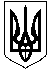 Зачепилівська селищна рада 
Харківської області ПРОТОКОЛ
ХХІV чергова сесія VIІI скликання31 січня 2019  року  14.00 годинСесію відкриває голова селищної ради Кривенко Ю.В.На ХХІV чергову сесію селищної ради з 26 депутатів прибули 20 депутатів, відсутні з поважних причин (хворі, у відпустках, у відрядженнях), з невідомих причин немає.На сесію запрошені :Голова Зачепилівської районної адміністрації:Конопля А.Л.Голова Зачепилівської районної ради: Загній І.І.Радник з питань регіонального розвитку Харківського Центру розвитку місцевого самоврядування: Родченко В.Б.Начальники відділів селищної ради. Директор Територіального центру соціального обслуговування  Молчанова О.В.Начальник КП «Зачепилівське» Решотко О.С.  В.о.старости: Згонник В.В., Бака С.В., Тимченко І.В., Гужва Н.М., Головний спеціаліст юридичного відділу:Грузіна Є.В.Головний спеціаліст відділу земельних відносин:Зіжко Г.В.Шановні депутати!Розпочинаємо нашу роботу.Які є пропозиції по роботі сесії?Поступила пропозиція роботу ХХІV чергової сесії селищної ради VIІIскликання розпочати.Інші пропозиції будуть? Ні.Хто за те, щоб роботу сесії розпочати, прошу голосувати.Хто за?Хто проти?Утримався?Шановні депутати!Дозвольте ХХІV чергову сесію селищної ради оголосити відкритою.  Звучить Гімн УкраїниДля роботи сесії пропоную обрати лічильну комісії в кількості: 3 чоловік. Персонально: Швецов В.В., Голуб М.І., Кужель О.В.Прошу голосувати.Хто за-20 (одноголосно)Хто проти-0Утримався-0Не голосували -0Шановні депутати!Нам необхідно затвердити порядок денний ХХІV чергової сесії селищної ради VIІI скликання. На розгляд сесії селищної ради виносяться такі питання:Про затвердження порядку денного XХІV сесії VІIІ скликання  від 31.01. 2019 року. Про за твердження звіту селищного голови про роботу Зачепилівської селищної ради за 2018 рік.                                                                            Доповідає:Кривенко Ю.В.Про затвердження Стратегії розвитку Зачепилівської селищної об’єднаної територіальної об’єднаної громади Зачепилівського району Харківської області на 2019-2025 роки.                                                                              Доповідає:Однорал С.М.Про затвердження звіту про виконання селищного бюджету за 2018 рік.                                                                                                         Доповідає: Євойлов В.В.Про внесення змін до рішення селищної ради від 20.12.2018 року «Про бюджет Зачепилівської селищної ради на 2019 рік».                             Доповідає: Євойлов В.В.Про план роботи Зачепилівської селищної ради на 2019 рік.                                                                                                       Доповідає: Безчасна Л.М.Про приєднання до європейської ініціативи «Угода мерів».                                                                       		Доповідає: Однорал С.М.Про затвердження соціальної Програми розвитку фізичної культури і спорту, молодіжних ініціатив та формування здорового способу життя в Зачепилівській об’єднанні територіальній громаді на 2019 – 2023 роки.	                                                                                           Доповідає: Зеленський О.МПро внесення змін до рішення Зачепилівської селищної ради від 20.12.2018 року №800 «Про затвердження вартості харчування в закладах загальної середньої освіти                                                              Доповідає:Зеленський О.М.     Про надання дозволу на укладання прямих договорів.                                                                                        Довідає: Зеленський О.М.Про надання дозволу на здійснення попередньої оплати закупівлі товарів, робіт і послуг. (відділ освіти)                                               Доповідає: Зеленський О.М.Про надання дозволу на здійснення попередньої оплати закупівлі товарів, робіт і послуг. (відділ культури)                                 	Доповідає: Корнєєва Т.В.Про визначення видів суспільно корисних робіт та переліку об’єктів       Зачепилівської селищної ради на яких засуджені та притягнуті до адміністративної       відповідальності відбуватимуть громадські роботи на 2019 рік.	                                                                                                                                                                                                            Доповідає: Грузіна Є.В.Про затвердження соціальної програми підтримки громадян похилого віку , осіб з інвалідністю , сім’ї, дітей та молоді на 2019 рік.                                                                                               Доповідає: Молчанова О.В.Про внесення змін до тендерного комітету Зачепилівської селищної ради.                                                                                                                     Доповідає: Кривенко Ю.В.Про внесення змін до виконавчого комітету Зачепилівської селищної ради.                                                                                                                                                                                    Доповідає: Кривенко Ю.В.Про заходи щодо збереження від пошкоджень кабельних ліній зв’язку на території Зачепилівської селищної ради.                       Доповідає: Швецов В.В.Про надання дозволу КП «Зачепилівське» Зачепилівської селищної ради на списання з балансу багатоквартирних будинків.    Доповідає:Решотко О.М.Про внесення змін до рішення ХІ сесії VІІІ скликання від 11 червня 2018 року № 447 «Про затвердження ставок та пільг із сплати земельного податку на 2019 рік в адміністративних межах Зачепилівської селищної ради».                                                                                             Доповідає: Євойлов В.В.         Земельні питання доповідає:Черненко А.С.Про затвердження звіту про експертну грошову оцінку забудованої земельної ділянки несільськогосподарського призначення в межах населеного пункту на території Зачепилівської селищної ради, загальною площею 0,0455 га, кадастровий номер 6322255100:02:003:0043, розташованої за адресою: Харківська область, Зачепилівський район, смт.Зачепилівка, пров.Спортивний,3.Про припинення користування земельною ділянкою гр. Петровій Любов Григорівні за с.Скалонівка .Про припинення користування земельною ділянкою гр. Губарєву Дмитро Юрійовичу за с.Скалонівка.Про припинення користування земельною ділянкою гр. Губарєву Дмитро Юрійовичу за с.Скалонівка .Про припинення користування земельною ділянкою гр. Голобородько Галині Миколаївні за смт.Зачепилівка .Про припинення користування земельною ділянкою гр. Жмуріну Олександру Анатолійовичу за с.Нагірне .Про припинення користування земельною ділянкою гр. Шаповалову Сергію Володимировичу за с.Забарине.Про наданнядозволу на розробку технічної документації землеустрою щодо встановлення меж земельної ділянки внатурі (на місцевості) гр. Макаренко Миколі Олексійовичу для ведення товарного сільськогосподарського виробництва (сінокіс) на території Зачепилівської селищної ради (Сомівський старостинський округ №5) Зачепилівського району Харківськоїобласті. Про надання дозволу на розробку технічної документації землеустрою щодо встановлення меж земельної ділянки в натурі (на місцевості) гр. Макаренко Миколі Олексійовичу для ведення товарного сільськогосподарського виробництва (пасовище) на території Зачепилівської селищної ради (Сомівський старостинський округ №5) Зачепилівського району Харківськоїобласті. Про надання дозволу на розробку технічної документації іземлеустрою щодо встановлення меж земельної ділянки в натурі (на місцевості) гр. Жумі Катерині Іванівні для ведення товарного сільськогосподарського виробництва на території Зачепилівської селищної ради (Сомівський старостинський округ №5) Зачепилівського району Харківської області.Про надання дозволу на розробку технічної документаціі землеустрою щодо встановлення меж земельної ділянки в натурі (на місцевості) гр. Буйленко Ользі Антонівні для ведення товарного сільськогосподарського виробництва на території Зачепилівської селищної ради Зачепилівського району Харківської області. Про затвердження технічної документації із землеустрою щодо встановлення (відновлення) меж земельноїділянки№555 в натурі (на місцевості) гр. Щенявській Юлії Сергіївні для ведення товарного сільськогосподарського виробництва із  земель сільськогосподарського призначення (угіддя-рілля) колективної власності реформованого КСП «Колос» за рахунок земельних часток(паїв), що розташована за межами населених пунктів на території Миколаївського старостинського округу №4 Зачепилівської селищної ради Зачепилівського району Харківської області. Про затвердження технічної документації із землеустрою щодо встановлення (відновлення) меж земельної ділянки №77 в натурі (на місцевості) гр. Пряхіній Оксані Анатоліївні для ведення товарного сільськогосподарського виробництва згідно проекту організації території земельних часток (паїв), із земель колективної власності реформованого АВОФ «Приорільське» розташована на території Сомівський старостинський округ №5 Зачепилівської селищної ради Зачепилівського району Харківської області. Про надання дозволу на розробку технічної документації із землеустрою щодо встановлення в натурі (на місцевості) меж земельної ділянки у власність для будівництва і обслуговування житлового будинку, господарських будівель і споруд (присадибна ділянка) гр. Москвіну Миколі Єгоровичу, гр. Олешко Валентині Єгорівні, що розташована за адресою: вул. Центральна, 101 с. Лебяже, Зачепилівського району, Харківської області .Про надання дозволу на розробку проекту землеустрою щодо відведення земельних ділянок для будівництва та обслуговування житлового будинку, господарських будівель та споруд (присадибна ділянка) та для ведення особистого селянського господарства гр. Чернишову Миколі Георгійовичу, що розташована за адресою: с.Забарине, вул. Південна,7 на території Зачепилівської селищної ради.Про надання дозволу на розробку проекту землеустрою щодо відведення земельних ділянок для будівництва та обслуговування житлового будинку, господарських будівель та споруд (присадибна ділянка) та для ведення особистого селянського господарства гр. Глобі Любов Миколаївні, що розташована за адресою: смт.Зачепилівка, вул. Польова,13 на території Зачепилівської селищної ради .Про надання дозволу на розробку технічної документації із землеустрою щодо встановлення в натурі (на місцевості) меж земельної ділянки у власність для будівництва і обслуговування житлового будинку, господарських будівель і споруд (присадибна ділянка) гр. Батицькій Тетяні Леонідівні, що розташована за адресою: вул. Партизанська, 9 с. Миколаїка, Зачепилівського району, Харківської області .Про надання дозволу на розробку проекту землеустрою щодо відведення земельної ділянки для ведення особистого селянського господарства гр. Фесенко Віктору Панасовичу, що розташована за адресою: с.Нагірне, вул. Пушкіна на території Зачепилівської селищної ради.Про надання дозволу на розробку проекту землеустрою щодо відведення земельних ділянок для будівництва та обслуговування житлового будинку, господарських будівель та споруд (присадибна ділянка) та для ведення особистого селянського господарства гр. Сало Тетяні Андріївні, що розташована за адресою: смт.Зачепилівка, вул. Садова,47 на території Зачепилівської селищної ради .Про надання дозволу на розробку проекту землеустрою щодо відведення земельних ділянок для будівництва та обслуговування житлового будинку, господарських будівель та споруд (присадибна ділянка) та для ведення особистого селянського господарства гр. Шаповаловій Тамарі Володимирівні, що розташована за адресою: с.Забарине, вул. Центральна,24 на території Зачепилівської селищної ради .Про надання дозволу на розробку проекту землеустрою щодо відведення земельних ділянок для будівництва та обслуговування житлового будинку, господарських будівель та споруд (присадибна ділянка) та для ведення особистого селянського господарства гр. Горбі Володимиру Васильовичу, що розташована за адресою: смт.Зачепилівка, вул. Молодіжна на території Зачепилівської селищної ради.Про надання дозволу на розробку проекту землеустрою щодо відведення земельних ділянок для ведення особистого селянського господарства гр. Запорожцю Михайлу Григоровичу, що розташована за адресою: с.Займанка на території Зачепилівської селищної ради .Про надання дозволу на розробку проекту землеустрою щодо відведення земельних ділянок для будівництва та обслуговування житлового будинку, господарських будівель та споруд (присадибна ділянка) та для ведення особистого селянського господарства гр. Овчаренко Максиму Михайловичу, що розташована за адресою: с.Бердянка на території Зачепилівської селищної ради .Про затвердження проекту землеустрою щодо відведення земельної ділянки у власність для ведення особистого селянського господарств за рахунок земель сільськогосподарського призначення гр. Нищеті Олександру Анатолійовичу, що розташована за адресою: вул. Красноградська с. Миколаївка, Зачепилівського району, Харківської області.Про затвердження проекту землеустрою щодо відведення земельної ділянки у власність для ведення особистого селянського господарств за рахунок земель сільськогосподарського призначення гр. Батаєву Дмитру Івановичу, що розташована за адресою: вул. Степова с. Миколаївка, Зачепилівського району, Харківської області.Про затвердження технічної документації із землеустрою щодо встановлення в натурі (на місцевості)меж земельної ділянки у власність для будівництва і обслуговування житлового будинку, господарських будівель і споруд (присадибна ділянка) гр. Олійнику Олександру Олександровичу, що розташована за адресою: вул. Новоселівка, 17 с. Абазівка, Зачепилівського району, Харківської області .Про затвердження проекту землеустрою щодо відведення земельних ділянок у власність для будівництва і обслуговування житлового будинку, господарських будівель і споруд (присадибна ділянка) та для ведення особистого селянського господарства за рахунок земель комунальної власності, гр. Нестеровському Євгену Олександровичу, що розташована за адресою: вул. Українська,6,смт. Зачепилівка, Зачепилівського району, Харківської області.Про затвердження проекту землеустрою щодо відведення земельної ділянки у власність для ведення особистого селянського господарств за рахунок земель сільськогосподарського призначення гр. Олейніковій Юлії Миколаївні, що розташована за адресою: вул. Центральна с. Абазівка, Зачепилівського району, Харківської області.Про затвердження проекту землеустрою щодо відведення земельних ділянок у власність для будівництва і обслуговування житлового будинку, господарських будівель і споруд (присадибна ділянка) та для ведення особистого селянського господарства за рахунок земель комунальної власності, гр. Ткаченко Яні Ігорівні, що розташована за адресою: вул. ім.Нечипоренка,35,с. Травневе, Зачепилівського району, Харківської області .Про затвердження проекту землеустрою щодо відведення земельних ділянок у власність для будівництва і обслуговування житлового будинку, господарських будівель і споруд (присадибна ділянка) та для ведення особистого селянського господарства за рахунок земель комунальної власності, гр. Коломацькому Івану Миколайовичу, що розташована за адресою: вул. Новоселівська,18,с. Займанка, Зачепилівського району, Харківської області.Про затвердження проекту землеустрою щодо відведення земельної ділянки у власність для ведення особистого селянського господарства за рахунок земель комунальної власності, гр. Демяненко Юлії Володимирівні, що розташована на території Бердянського старостинського округу №1 Зачепилівської селищної ради, Зачепилівського району, Харківської області .Про затвердження проекту землеустрою щодо відведення земельної ділянки у власність для ведення особистого селянського господарства за рахунок земель комунальної власності, гр. Новіковій Галині Романівні, що розташована на території Бердянського старостинського округу №1 Зачепилівської селищної ради, Зачепилівського району, Харківської області.Про затвердження проекту землеустрою щодо відведення земельної ділянки у власність для ведення особистого селянського господарства за рахунок земель комунальної власності, гр. Яріш Надії Григорівні, що розташована на території Бердянського старостинського округу №1 Зачепилівської селищної ради, Зачепилівського району, Харківської області.Про затвердження проекту землеустрою щодо відведення земельної ділянки у власність для ведення особистого селянського господарства за рахунок земель комунальної власності, гр. Данченко Тетяні Яківні, що розташована на території Бердянського старостинського округу №1 Зачепилівської селищної ради, Зачепилівського району, Харківської області.Про затвердження проекту землеустрою щодо відведення земельної ділянки у власність для ведення особистого селянського господарства за рахунок земель комунальної власності, гр. Насоновій Людмилі Миколаївні, що розташована на території Бердянського старостинського округу №1 Зачепилівської селищної ради, Зачепилівського району, Харківської області.Про затвердження проекту землеустрою щодо відведення земельної ділянки у власність для ведення особистого селянського господарства за рахунок земель комунальної власності, гр. Білику Володимиру Олексійовичу, що розташована на території Бердянського старостинського округу №1 Зачепилівської селищної ради, Зачепилівського району, Харківської.Про затвердження проекту землеустрою щодо відведення земельної ділянки у власність для ведення особистого селянського господарства за рахунок земель комунальної власності, гр. Білику Анатолію Володимировичу, що розташована на території Бердянського старостинського округу №1 Зачепилівської селищної ради, Зачепилівського району, Харківської області .Про затвердження проекту землеустрою щодо відведення земельної ділянки у власність для ведення особистого селянського господарства за рахунок земель комунальної власності, гр. Данченко Миколі Васильовичу, що розташована на території Бердянського старостинського округу №1 Зачепилівської селищної ради, Зачепилівського району, Харківської області.Про затвердження проекту землеустрою щодо відведення земельної ділянки у власність для ведення особистого селянського господарства за рахунок земель комунальної власності, гр. Жиленко Людмилі Володимирівні, що розташована на території Бердянського старостинського округу №1 Зачепилівської селищної ради, Зачепилівського району, Харківської.Про затвердження проекту землеустрою щодо відведення земельної ділянки у власність для ведення особистого селянського господарства за рахунок земель комунальної власності, гр. Жиленко Вадиму Геннадійовичу, що розташована на території Бердянського старостинського округу №1 Зачепилівської селищної ради, Зачепилівського району, Харківської області.Про затвердження проекту землеустрою щодо відведення земельної ділянки у власність для ведення особистого селянського господарства за рахунок земель комунальної власності, гр. Насонову Володимиру Олексійовичу, що розташована на території Бердянського старостинського округу №1 Зачепилівської селищної ради, Зачепилівського району, Харківської області .Про затвердження проекту землеустрою щодо відведення земельної ділянки у власність для ведення особистого селянського господарства за рахунок земель комунальної власності, гр. Фоміній Ірині Геннадіївні, що розташована на території Бердянського старостинського округу №1 Зачепилівської селищної ради, Зачепилівського району, Харківської області.Про затвердження проекту землеустрою щодо відведення земельної ділянки у власність для ведення особистого селянського господарства за рахунок земель комунальної власності, гр. Фоміну Сергію Олексійовичу, що розташована на території Бердянського старостинського округу №1 Зачепилівської селищної ради, Зачепилівського району, Харківської області.Про затвердження проекту землеустрою щодо відведення земельної ділянки у власність для ведення особистого селянського господарства за рахунок земель комунальної власності, гр. Насонову Віктору Володимировичу, що розташована на території Бердянського старостинського округу №1Зачепилівської селищної ради, Зачепилівського району, Харківської області .Про затвердження проекту землеустрою щодо відведення земельної ділянки у власність для ведення особистого селянського господарства за рахунок земель комунальної власності, гр. Шевченко Юрію Вікторовичу, що розташована на території Бердянського старостинського округу №1 Зачепилівської селищної ради, Зачепилівського району, Харківської області .Про затвердження проекту землеустрою щодо відведення земельної ділянки у власність для ведення особистого селянського господарства за рахунок земель комунальної власності, гр. Малько Людмилі Григорівні, що розташована на території Миколаївського старостинського округу №4 Зачепилівської селищної ради, Зачепилівського району, Харківської області .Про затвердження проекту землеустрою щодо відведення земельної ділянки у власність для ведення особистого селянського господарства за рахунок земель комунальної власності, гр. Гребіник Наталії Іванівні, що розташована на території Миколаївського старостинського округу №4 Зачепилівської селищної ради, Зачепилівського району, Харківської області.Про затвердження проекту землеустрою щодо відведення земельної ділянки у власність для ведення особистого селянського господарства за рахунок земель комунальної власності, гр. Аргунову Костянтину Володимировичу, що розташована на території Миколаївського старостинського округу №4 Зачепилівської селищної ради, Зачепилівського району, Харківської області .Про затвердження проекту землеустрою щодо відведення земельної ділянки у власність для ведення особистого селянського господарства за рахунок земель комунальної власності, гр. Рудіяну Станіславу Анатолійовичу, що розташована на території Миколаївського старостинського округу №4 Зачепилівської селищної ради, Зачепилівського району, Харківської області.Про затвердження проекту землеустрою щодо відведення земельної ділянки у власність для ведення особистого селянського господарства за рахунок земель комунальної власності, гр. Фатєєвій Світлані Олександрівні, що розташована на території Миколаївського старостинського округу №4 Зачепилівської селищної ради, Зачепилівського району, Харківської області. Про затвердження проекту землеустрою щодо відведення земельної ділянки у власність для ведення особистого селянського господарства за рахунок земель комунальної власності, гр. Фатєєву Миколі Володимировичу, що розташована на території Миколаївського старостинського округу №4 Зачепилівської селищної ради, Зачепилівського району, Харківської області.Про затвердження проекту землеустрою щодо відведення земельної ділянки у власність для ведення особистого селянського господарства за рахунок земель комунальної власності, гр. Трусько Анатолію Миколайовичу, що розташована на території Миколаївського старостинського округу №4 Зачепилівської селищної ради, Зачепилівського району, Харківської області.Про затвердження проекту землеустрою щодо відведення земельної ділянки у власність для ведення особистого селянського господарства за рахунок земель комунальної власності, гр. Фатєєву Андрію Миколайовичу, що розташована на території Миколаївського старостинського округу №4 Зачепилівської селищної ради, Зачепилівського району, Харківської області.Про затвердження проекту землеустрою щодо відведення земельної ділянки у власність для ведення особистого селянського господарства за рахунок земель комунальної власності, гр. Миколенко Світлані Михайлівні, що розташована на території Миколаївського старостинського округу №4 Зачепилівської селищної ради, Зачепилівського району, Харківської області.Про затвердження проекту землеустрою щодо відведення земельної ділянки у власність для ведення особистого селянського господарства за рахунок земель комунальної власності, гр. Миколенко Віталію Володимировичу, що розташована на території Миколаївського старостинського округу №4 Зачепилівської селищної ради, Зачепилівського району, Харківської області.Про затвердження проекту землеустрою щодо відведення земельної ділянки у власність для ведення особистого селянського господарства за рахунок земель комунальної власності, гр. Сем’яну Павлу Васильовичу, що розташована на території Миколаївського старостинського округу №4 Зачепилівської селищної ради, Зачепилівського району, Харківської області.Про затвердження проекту землеустрою щодо відведення земельної ділянки у власність для ведення особистого селянського господарства за рахунок земель комунальної власності, гр. ГазарянМелсуСамвеловичу, що розташована на території Миколаївського старостинського округу №4 Зачепилівської селищної ради, Зачепилівського району, Харківської області.Про затвердження проекту землеустрою щодо відведення земельної ділянки у власність для ведення особистого селянського господарства за рахунок земель комунальної власності, гр. Мартиросяну Беняміну Лерниковичу, що розташована на території Миколаївського старостинського округу №4 Зачепилівської селищної ради, Зачепилівського району, Харківської області.Про затвердження проекту землеустрою щодо відведення земельної ділянки у власність для ведення особистого селянського господарства за рахунок земель комунальної власності, гр. Пасько Сергію Антоновичу, що розташована на території Миколаївського старостинського округу №4 Зачепилівської селищної ради, Зачепилівського району, Харківської області.Про затвердження проекту землеустрою щодо відведення земельної ділянки у власність для ведення особистого селянського господарства за рахунок земель комунальної власності, гр. Дрожжі Василю Михайловичу, що розташована на території Миколаївського старостинського округу №4 Зачепилівської селищної ради, Зачепилівського району, Харківської області.Про затвердження проекту землеустрою щодо відведення земельної ділянки у власність для ведення особистого селянського господарства за рахунок земель комунальної власності, гр. Валевській Софії Олександрівні, що розташована на території Сомівськогостаростинського округу №5 Зачепилівської селищної ради, Зачепилівського району, Харківської області .Про затвердження проекту землеустрою щодо відведення земельної ділянки у власність для ведення особистого селянського господарства за рахунок земель комунальної власності, гр. Зіжко Катерині Іванівні, що розташована на території Сомівського старостинського округу №5 Зачепилівської селищної ради, Зачепилівського району, Харківської області.Про затвердження проекту землеустрою щодо відведення земельної ділянки у власність для ведення особистого селянського господарства за рахунок земель комунальної власності, гр. Омелян Лідії Самійлівні, що розташована на території Сомівськогостаростинського округу №5 Зачепилівської селищної ради, Зачепилівського району, Харківської області.Про затвердження проекту землеустрою щодо відведення земельної ділянки у власність для ведення товарного сільськогосподарського виробництва за рахунок земель комунальної власності, гр. Крупському Івану Андрійовичу, що розташована на території Сомівського старостинського округу №5 Зачепилівської селищної ради, Зачепилівського району, Харківської області .Про затвердження проекту землеустрою щодо відведення земельної ділянки у власність для ведення особистого селянського господарства за рахунок земель комунальної власності, гр. Литвину Олегу Івановичу, що розташована на території Забаринського старостинського округу №2 Зачепилівської селищної ради, Зачепилівського району, Харківської області.Про затвердження проекту землеустрою щодо відведення земельної ділянки у власність для ведення особистого селянського господарства за рахунок земель комунальної власності, гр. Шульзі Ніні Петрівні, що розташована на території Забаринського старостинського округу №2 Зачепилівської селищної ради, Зачепилівського району, Харківської області.Про затвердження проекту землеустрою щодо відведення земельної ділянки у власність для ведення особистого селянського господарства за рахунок земель комунальної власності, гр. Чепелю Миколі Миколайовичу, що розташована на території Забаринського старостинського округу №2 Зачепилівської селищної ради, Зачепилівського району, Харківської області .Про затвердження проекту землеустрою щодо відведення земельної ділянки у власність для ведення особистого селянського господарства за рахунок земель комунальної власності, гр. Шаповалову Євгенію Олександровичу, що розташована на території Забаринського старостинського округу №2 Зачепилівської селищної ради, Зачепилівського району, Харківської області.Про затвердження проекту землеустрою щодо відведення земельної ділянки у власність для ведення особистого селянського господарства за рахунок земель комунальної власності, гр. Шаповалову Євгенію Олександровичу, що розташована на території Забаринського старостинського округу №2 Зачепилівської селищної ради, Зачепилівського району, Харківської області .Про затвердження проекту землеустрою щодо відведення земельної ділянки у власність для ведення особистого селянського господарства за рахунок земель комунальної власності, гр. Альошину Григорію Андрійовичу, що розташована на території Забаринського старостинського округу №2 Зачепилівської селищної ради, Зачепилівського району, Харківської області.Про затвердження проекту землеустрою щодо відведення земельної ділянки у власність для ведення особистого селянського господарства за рахунок земель комунальної власності, гр. Рудю Сергію Олексійовичу, що розташована на території Забаринського старостинського округу №2 Зачепилівської селищної ради, Зачепилівського району, Харківської області.Про затвердження проекту землеустрою щодо відведення земельної ділянки у власність для ведення особистого селянського господарства за рахунок земель комунальної власності, гр. Шмалько Сергію Григоровичу, що розташована на території Забаринського старостинського округу №2 Зачепилівської селищної ради, Зачепилівського району, Харківської області .Про затвердження проекту землеустрою щодо відведення земельної ділянки у власність для ведення особистого селянського господарства за рахунок земель комунальної власності, гр. Шмалько Лідії Валентинівні, що розташована на території Забаринського старостинського округу №2 Зачепилівської селищної ради, Зачепилівського району, Харківської області.Про затвердження проекту землеустрою щодо відведення земельної ділянки у власність для ведення особистого селянського господарства за рахунок земель комунальної власності, гр. Альошину Сергію Григоровичу, що розташована на території Забаринського старостинського округу №2 Зачепилівської селищної ради, Зачепилівського району, Харківської області.Про затвердження проекту землеустрою щодо відведення земельної ділянки у власність для ведення особистого селянського господарства за рахунок земель комунальної власності, гр. Альошину Тарасу Сергійовичу, що розташована на території Забаринського старостинського округу №2 Зачепилівської селищної ради, Зачепилівського району, Харківської області.Про затвердження проекту землеустрою щодо відведення земельної ділянки у власність для ведення особистого селянського господарства за рахунок земель комунальної власності, гр. Малій Лідії Олексіївні, що розташована на території Забаринського старостинського округу №2 Зачепилівської селищної ради, Зачепилівського району, Харківської області.Про затвердження проекту землеустрою щодо відведення земельної ділянки у власність для ведення особистого селянського господарства за рахунок земель комунальної власності, гр. Литвин Василю Івановичу, що розташована на території Забаринського старостинського округу №2 Зачепилівської селищної ради, Зачепилівського району, Харківської області .Про затвердження проекту землеустрою щодо відведення земельної ділянки у власність для ведення особистого селянського господарства за рахунок земель комунальної власності, гр. Козачку Володимиру Кириловичу, що розташована на території Забаринського старостинського округу №2 Зачепилівської селищної ради, Зачепилівського району, Харківської області.Про затвердження проекту землеустрою щодо відведення земельної ділянки у власність для ведення особистого селянського господарства за рахунок земель комунальної власності, гр. ЗеленськійАльоні Сергіївні, що розташована на території Забаринського старостинського округу №2 Зачепилівської селищної ради, Зачепилівського району, Харківської області.Про затвердження проекту землеустрою щодо відведення земельної ділянки у власність для ведення особистого селянського господарства за рахунок земель комунальної власності, гр. Зеленському Григорію Васильовичу, що розташована на території Забаринського старостинського округу №2 Зачепилівської селищної ради, Зачепилівського району, Харківської області.Про затвердження проекту землеустрою щодо відведення земельної ділянки у власність для ведення особистого селянського господарства за рахунок земель комунальної власності, гр. Владимирець Юрію Анатолійовичу, що розташована на території Забаринського старостинського округу №2 Зачепилівської селищної ради, Зачепилівського району, Харківської області.Про затвердження проекту землеустрою щодо відведення земельної ділянки у власність для ведення особистого селянського господарства за рахунок земель комунальної власності, гр. Петрухіну Віталію Володимировичу, що розташована на території Забаринського старостинського округу №2 Зачепилівської селищної ради, Зачепилівського району, Харківської області (кадастровий номер 6322281000:01:000:0659, площа 1,0000 га).Про затвердження проекту землеустрою щодо відведення земельної ділянки у власність для ведення особистого селянського господарства за рахунок земель комунальної власності, гр. Владимерець Ігорю Анатолійовичу, що розташована на території Забаринськогостаростинського округу №2 Зачепилівської селищної ради, Зачепилівського району, Харківської області .Про затвердження проекту землеустрою щодо відведення земельної ділянки у власність для ведення особистого селянського господарства за рахунок земель комунальної власності, гр. Владимерець Валентині Володимирівні, що розташована на території Забаринськогостаростинського округу №2 Зачепилівської селищної ради, Зачепилівського району, Харківської області .Про затвердження проекту землеустрою щодо відведення земельної ділянки у власність для ведення особистого селянського господарства за рахунок земель комунальної власності, гр. Литвину Михайлу Васильовичу, що розташована на території Забаринського старостинського округу №2 Зачепилівської селищної ради, Зачепилівського району, Харківської областіПро затвердження проекту землеустрою щодо відведення земельної ділянки у власність для ведення особистого селянського господарства за рахунок земель комунальної власності, гр. Мосійчуку Володимиру Вікторовичу, що розташована на території Забаринського старостинського округу №2 Зачепилівської селищної ради, Зачепилівського району, Харківської області.Про затвердження проекту землеустрою щодо відведення земельної ділянки у власність для ведення особистого селянського господарства за рахунок земель комунальної власності, гр. Попову Олександру Івановичу, що розташована на території Леб’язького старостинського округу №3 Зачепилівської селищної ради, Зачепилівського району, Харківської області.Про затвердження проекту землеустрою щодо відведення земельної ділянки у власність для ведення особистого селянського господарства за рахунок земель комунальної власності, гр. Чернікову Валерію Віталійовичу, що розташована на території Леб’язького старостинського округу №3 Зачепилівської селищної ради, Зачепилівського району, Харківської області.Про затвердження проекту землеустрою щодо відведення земельної ділянки у                                                                                                                                   власність для ведення особистого селянського господарства за рахунок земель           комунальної власності, гр. Дашутіну Максиму Віталійовичу, що розташована на         території Леб’язького старостинського округу №3 Зачепилівської селищної          ради, Зачепилівського району, Харківської області.Про затвердження проекту землеустрою щодо відведення земельної ділянки у власність для ведення особистого селянського господарства за рахунок земель комунальної власності, гр. Товстоногу Володимиру Івановичу, що розташована на території Леб’язького старостинського округу №3 Зачепилівської селищної ради, Зачепилівського району, Харківської області.Про затвердження проекту землеустрою щодо відведення земельної ділянки у власність для ведення особистого селянського господарства за рахунок земель комунальної власності, гр. Задікіян Олені Миколаївні, що розташована на території Леб’язького старостинського округу №3 Зачепилівської селищної ради, Зачепилівського району, Харківської області.Про затвердження проекту землеустрою щодо відведення земельної ділянки у власність для ведення особистого селянського господарства за рахунок земель комунальної власності, гр. Жилі Миколі Петровичу, що розташована на території Леб’язького старостинського округу №3 Зачепилівської селищної ради, Зачепилівського району, Харківської області.Про затвердження проекту землеустрою щодо відведення земельної ділянки у власність для ведення особистого селянського господарства за рахунок земель комунальної власності, гр. Тарасенко Валентині Максимівні, що розташована на території Леб’язького старостинського округу №3 Зачепилівської селищної ради, Зачепилівського району, Харківської області.Про затвердження технічної документації із землеустрою щодо встановлення в натурі (на місцевості) меж земельної ділянки для ведення особистого селянського господарства за рахунок земель комунальної власності, гр. Василькову Олексію Сергійовичу, що розташована на території Леб’язькогостаростинського округу №3 Зачепилівської селищної ради, Зачепилівського району, Харківської області .Про затвердження проекту землеустрою щодо відведення земельної ділянки у власність для ведення особистого селянського господарства за рахунок земель комунальної власності, гр. Дуднику Олександру Павловичу, що розташована на території Зачепилівської селищної ради, Зачепилівського району, Харківської області .Про затвердження проекту землеустрою щодо відведення земельної ділянки у власність для ведення особистого селянського господарства за рахунок земель комунальної власності, гр. Литусу Олександру Олексійовичу, що розташована на території Зачепилівської селищної ради, Зачепилівського району, Харківської області.Про затвердження проекту землеустрою щодо відведення земельної ділянки у власність для ведення особистого селянського господарства за рахунок земель комунальної власності, гр. Гресь Олексію Анатолійовичу, що розташована на території Зачепилівської селищної ради, Зачепилівського району, Харківської області.Про затвердження проекту землеустрою щодо відведення земельної ділянки у власність для ведення товарного сільськогосподарського виробництва за рахунок земель комунальної власності, гр. Рудіяну
Юрію Вікторовичу, що розташована на території Зачепилівської селищної ради, Зачепилівського району, Харківської області.Про затвердження проекту землеустрою щодо відведення земельної ділянки у власність для ведення товарного сільськогосподарського виробництва за рахунок земель комунальної власності, гр. Дядькіну Сергію Миколайовичу, що розташована на території Зачепилівської селищної ради, Зачепилівського району, Харківської області .Про затвердження проекту землеустрою щодо відведення земельної ділянки у власність для ведення товарного сільськогосподарського виробництва за рахунок земель комунальної власності, гр. Терновому Вадиму Вадимовичу, що розташована на території Зачепилівської селищної ради, Зачепилівського району, Харківської області .Про затвердження проекту землеустрою щодо відведення земельної ділянки у власність для ведення особистого селянського господарства за рахунок земель комунальної власності, гр. Єніній Тетяні Миколаївні, що розташована на території Зачепилівської селищної ради, Зачепилівського району, Харківської області .Про затвердження проекту землеустрою щодо відведення земельної ділянки у власність для ведення особистого селянського господарства за рахунок земель комунальної власності, гр. Майдич Марині Олександрівні, що розташована на території Зачепилівської селищної ради, Зачепилівського району, Харківської області.Про затвердження проекту землеустрою щодо відведення земельної ділянки у власність для ведення особистого селянського господарства за рахунок земель комунальної власності, гр. Пелих Ользі Олександрівні, що розташована на території Зачепилівської селищної ради, Зачепилівського району, Харківської області .Про затвердження проекту землеустрою щодо відведення земельної ділянки у власність для ведення особистого селянського господарства за рахунок земель комунальної власності, гр. Калашніку Георгію Петровичу, що розташована на території Зачепилівської селищної ради, Зачепилівського району, Харківської області.Про затвердження проекту землеустрою щодо відведення земельної ділянки у власність для ведення особистого селянського господарства за рахунок земель комунальної власності, гр. Злидню Сергію Олександровичу, що розташована на території Зачепилівської селищної ради, Зачепилівського району, Харківської області.Про затвердження проекту землеустрою щодо відведення земельної ділянки у власність для ведення особистого селянського господарства за рахунок земель комунальної власності, гр. Злидень Аліні Сергіївні, що розташована на території Зачепилівської селищної ради, Зачепилівського району, Харківської області.Про затвердження проекту землеустрою щодо відведення земельної ділянки у власність для ведення особистого селянського господарства за рахунок земель комунальної власності, гр. Злидень Тетяні Станіславівні, що розташована на території Зачепилівської селищної ради, Зачепилівського району, Харківської області.Про затвердження проекту землеустрою щодо відведення земельної ділянки у власність для ведення особистого селянського господарства за рахунок земель комунальної власності, гр. Булгакову Сергію Валентиновичу, що розташована на території Зачепилівської селищної ради, Зачепилівського району, Харківської області.Про затвердження проекту землеустрою щодо відведення земельної ділянки у власність для ведення особистого селянського господарства за рахунок земель комунальної власності, гр. Булгаковій Світлані Валентинівні, що розташована на території Зачепилівської селищної ради, Зачепилівського району, Харківської області .Про надання додаткової щорічної відпустки селищному голові Кривенку Ю.В.                                                                                              Доповідає :Кривенко Ю.В.  130. Про надання попередньої згоди на прийняття у спільну комунальну власність                 Зачепилівської селищної ради із спільної власності Зачепилівського району майна                РЦСССДМ.                                                                          Доповідає :Кривенко Ю.В.131. Про затвердження акта введення в експлуатацію та взяття на баланс                                  транспортного засобу спецтехніки Зачепилівської селищної  ради .                                                                                                       Доповідає:Кривенко Ю.В.                                    Хто за те, щоб затвердити запропонований порядок денний сесії прошу голосувати.Хто за? - 20 (одноголосно) Проти? -0 Утримався?-0, не голосували. Приймається. Порядок денний сесії затверджується. Рішення №831 додається.СЛУХАЛИ: Про затвердження звіту селищного голови про роботу Зачепилівської селищної  ради на 2018 рік.                                                         Доповідає:Євойлов В.В. Проект рішення виноситься на голосуванняГолосувализа-20 (одноголосно)Проти-0Утримався-0 Не голосували -0Рішення приймається.ВИРІШИЛИ Рішення № 832 додається.СЛУХАЛИ: Про затвердження Стратегії розвитку Зачепилівської селищної об’єднаної територіальної громади Зачепилівського району Харківської області на 2019-2025 роки.                                                                                                         Доповідає:Євойлов В.В.. Проект рішення виноситься на голосуванняГолосувализа-20 (одноголосно)Проти-0Утримався-0 Не голосували -0Рішення приймається.ВИРІШИЛИ Рішення № 833 додається.СЛУХАЛИ: Про затвердження звіту про виконання бюджету Зачепилівської селищної ради за 2018 рік.                                                            Доповідає:Євойлов В.В.Проект рішення виноситься на голосуванняГолосувализа-20 (одноголосно)Проти-0Утримався-0 Не голосували -0Рішення приймається.ВИРІШИЛИ Рішення № 834 додається.СЛУХАЛИ: Про внесення змін до рішення селищної ради від 20.12.2018 року «Про бюджет Зачепилівської селищної ради на 2019 рік».            Доповідає: Євойлов В.В.  Проект рішення виноситься на голосуванняГолосувализа-20 (одноголосно)Проти-0Утримався-0Не голосували -0Рішення приймається.ВИРІШИЛИ Рішення №835 додається.СЛУХАЛИ: Про план роботи Зачепилівської селищної ради на 2019 рік.                                                                                                         Доповідає:Безчасна Л.М . Проект рішення виноситься на голосуванняГолосувализа-20 (одноголосно)Проти-0Утримався-0 Не голосували -0Рішення приймається.ВИРІШИЛИ Рішення № 836 додається.СЛУХАЛИ: Про приєднання до європейської ініціативи «Угода мерів»                                                                                                              Доповідає:Однорал С.М.Проект рішення виноситься на голосування	Голосувализа- 20 (одноголосно)Проти-0Утримався-0 Не голосували -0Рішення приймається.ВИРІШИЛИ Рішення №837 додається.СЛУХАЛИ: Про затвердження соціальної Програми розвитку фізичної культури і спорту, молодіжних ініціатив та формування здорового способу життя в Зачепилівській об’єднанні територіальній громаді на 2019 – 2023 роки.                                                                                                                                Доповідає:Зеленський О.М.Проект рішення виноситься на голосуванняГолосувалиЗа- 20 (одноголосно)Проти-0Утримався-0 Не голосували -0Рішення приймається.ВИРІШИЛИ Рішення №838 додається.СЛУХАЛИ: Про внесення змін до рішення Зачепилівської селищної ради від 20.12.2018 року № 800 « Про затвердження вартості харчування в закладах загальної середньої освіти Зачепилівської селищної ради на 2019 рік».                                                                                                  Доповідає:Зеленський О.М Проект рішення виноситься на голосуванняГолосувализа-20 (одноголосно)Проти-0Утримався-0 Не голосували -0 Рішення приймається.	ВИРІШИЛИ Рішення №839 додається.СЛУХАЛИ: Про надання дозволу на укладання прямих договорів                                                                                                                                         Доповідає:Зеленський О.М.Проект рішення виноситься на голосуванняГолосувализа-20 (одноголосно)Проти-0Утримався-0 Не голосували -0 Рішення приймається.	ВИРІШИЛИ Рішення №840 додається.СЛУХАЛИ: Про надання дозволу на здійснення попередньої оплати закупівлі товарів, робіт і послуг. (відділ освіти)                               Доповідає: Зеленський О.М.Проект рішення виноситься на голосуванняГолосувализа-20 (одноголосно)Проти-0Утримався- 0 Не голосували -0Рішення приймається.ВИРІШИЛИ Рішення №841 додається.СЛУХАЛИ: Про надання дозволу на здійснення попередньої оплати закупівлі товарів, робіт і послуг. (відділ культури)            	 Доповідає: Корнєєва Т.В.Проект рішення виноситься на голосуванняГолосувализа-20 (одноголосно)Проти-0Утримався- 0 Не голосували -0Рішення приймається.ВИРІШИЛИ Рішення №842 додається.СЛУХАЛИ: Про визначення видів суспільно корисних робіт та переліку об’єктів Зачепилівської селищної ради на яких засуджені та притягнуті до адміністративної відповідальності відбуватимуть громадські роботи на 2019 рік.                                                                                                            Доповідає: Грузіна Є.В.Проект рішення виноситься на голосуванняГолосувализа-20 (одноголосно)Проти-0Утримався- 0 Не голосували -0Рішення приймається.ВИРІШИЛИ Рішення №843 додається.СЛУХАЛИ:  Про затвердження соціальної програми підтримки громадян похилого віку , осіб з інвалідністю , сім’ї, дітей та молоді на 2019 рік.                                                                                                 Доповідає: Молчанова О.В.Проект рішення виноситься на голосуванняГолосувализа-20 (одноголосно)Проти-0Утримався- 0 Не голосували -0Рішення приймається.ВИРІШИЛИ Рішення №844додається.СЛУХАЛИ: Про внесення змін до тендерного комітету Зачепилівської селищної ради.                                                                                          Доповідає: Кривенко Ю.В..Проект рішення виноситься на голосуванняГолосувализа-20 (одноголосно)Проти-0Утримався- 0 Не голосували -0Рішення приймається.ВИРІШИЛИ Рішення №845 додається.СЛУХАЛИ: Про внесення змін до виконавчого комітету Зачепилівської селищної ради.                                                                                            Доповідає: Кривенко Ю.В.Проект рішення виноситься на голосуванняГолосувализа-20 (одноголосно)Проти-0Утримався- 0 Не голосували -0Рішення приймається.ВИРІШИЛИ Рішення №846 додається.СЛУХАЛИ Про заходи щодо збереження від пошкоджень кабельних ліній зв’язку на території Зачепилівської селищної ради.                        Доповідає: Швецов В.В.Проект рішення виноситься на голосуванняГолосувализа-20 (одноголосно)Проти-0Утримався- 0 Не голосували -0Рішення приймається.ВИРІШИЛИ Рішення №847 додається.СЛУХАЛИ: Про надання дозволу КП «Зачепилівське» Зачепилівської селищної ради на списання з балансу багатоквартирних будинків.   Доповідає:Решотко О.С.Проект рішення виноситься на голосуванняГолосувализа-20 (одноголосно)Проти-0Утримався- 0 Не голосували -0Рішення приймається.ВИРІШИЛИ Рішення №848 додається.СЛУХАЛИ: Про внесення змін до рішення ХІ сесії VІІІ скликання від 11 червня 2018 року № 447 «Про затвердження ставок та пільг із сплати земельного податку на 2019 рік в адміністративних межах Зачепилівської селищної ради».                                                                                                                                                                                                                                                                                        Доповідає: Євойлов В.В.Проект рішення виноситься на голосуванняГолосувализа-20 (одноголосно)Проти-0Утримався-0 Не голосували -Рішення приймається.ВИРІШИЛИ Рішення №849додається.СЛУХАЛИ: Про затвердження звіту про експертну грошову оцінку забудованої земельної ділянки несільськогосподарського призначення в межах населеного пункту на території Зачепилівської селищної ради, загальною площею 0,0455 га, кадастровий номер 6322255100:02:003:0043, розташованої за адресою: Харківська область, Зачепилівський район, смт.Зачепилівка, пров.Спортивний,3 (Ринкова вартість забудованої земельної ділянки несільськогосподарського призначення для будівництва та обслуговування інших будівель громадської забудови (іншого призначення) становить 24 710,00 грн).                          Доповідає: Черненко А.С.Проект рішення виноситься на голосуванняГолосувализа-20 (одноголосно)Проти-0Утримався-0 Не голосували -0 Рішення приймається.	ВИРІШИЛИ Рішення №850 додається.СЛУХАЛИ: Про припинення користування земельною ділянкою гр. Петровій Любов Григорівні за с.Скалонівка                                     Доповідає: Черненко А.С.Проект рішення виноситься на голосуванняГолосувализа-20 (одноголосно)Проти-0Утримався-0 Не голосували -0Рішення приймається.ВИРІШИЛИ Рішення №851 додається.СЛУХАЛИ: Про припинення користування земельною ділянкою гр. Губарєву Дмитро Юрійовичу за с.Скалонівка.                                    Доповідає: Черненко А.С.Проект рішення виноситься на голосуванняГолосувализа- 20 (одноголосно)Проти-0Утримався-0 Не голосували -0Рішення приймається.ВИРІШИЛИ Рішення №852 додається.СЛУХАЛИ: Про припинення користування земельною ділянкою гр. Губарєву Дмитро Юрійовичу за с.Скалонівка                                             Доповідає: Черненко А.С.Проект рішення виноситься на голосуванняГолосувализа-20 (одноголосно)Проти-0Утримався-0 Не голосували -0Рішення приймається.ВИРІШИЛИ Рішення №853 додається.СЛУХАЛИ: Про припинення користування земельною ділянкою гр. Голобородько Галині Миколаївні за смт.Зачепилівка .                               Доповідає: Черненко А.С.Проект рішення виноситься на голосуванняГолосувализа-20 (одноголосно)Проти-0Утримався-0 Не голосували -0Рішення приймається.ВИРІШИЛИ Рішення №854 додається.СЛУХАЛИ:  Про припинення користування земельною ділянкою гр. Жмуріну Олександру Анатолійовичу за с.Нагірне .                            Доповідає: Черненко А.С.Проект рішення виноситься на голосуванняГолосувализа-20 (одноголосно)Проти-0Утримався-0 Не голосували -0Рішення приймається.ВИРІШИЛИ Рішення №855 додаєтьсяСЛУХАЛИ:  Про припинення користування земельною ділянкою гр. Шаповалу Сергію Володимировичу за с.Забарино .                            Доповідає: Черненко А.С.Проект рішення виноситься на голосуванняГолосувализа-20 (одноголосно)Проти-0Утримався-0 Не голосували -0Рішення приймається.ВИРІШИЛИ Рішення №856 додається.СЛУХАЛИ: Про надання дозволу на розробку технічної документації землеустрою щодо встановлення меж земельної ділянки внатурі (на місцевості) гр. Макаренко Миколі Олексійовичу для ведення товарного сільськогосподарського виробництва (сінокіс) на території Зачепилівської селищної ради (Сомівський старостинський округ №5) Зачепилівського району Харківської області                                                                                                                                                      Доповідає: Черненко А.С.Проект рішення виноситься на голосуванняГолосувализа-20 (одноголосно)Проти-0Утримався-0 Не голосували -0Рішення приймається.ВИРІШИЛИ Рішення №857 додається.СЛУХАЛИ: Про надання дозволу на розробку технічної документації землеустрою щодо встановлення меж земельної ділянки в натурі (на місцевості) гр. Макаренко Миколі Олексійовичу для ведення товарного сільськогосподарського виробництва (пасовище) на території Зачепилівської селищної ради (Сомівський старостинський округ №5) Зачепилівського району Харківської області                                                                                                                     Доповідає: Черненко А.С. Проект рішення виноситься на голосуванняГолосувализа-20 (одноголосно)Проти-0Утримався-0 Не голосували -0Рішення приймається.ВИРІШИЛИ Рішення №858 додається.СЛУХАЛИ: Про надання дозволу на розробку технічної документації із землеустрою щодо встановлення меж земельної ділянки в натурі (на місцевості) гр. Жумі Катерині Іванівні для ведення товарного сільськогосподарського виробництва на території Зачепилівської селищної ради(Сомівський старостинський округ №5) Зачепилівського району Харківської області .                                                                                                        Доповідає: Черненко А.С.Проект рішення виноситься на голосуванняГолосувализа-20 (одноголосно)Проти-0Утримався-0 Не голосували -0Рішення приймається.ВИРІШИЛИ Рішення №859додається.СЛУХАЛИ: Про надання дозволу на розробку технічної документаціі землеустрою щодо встановлення меж земельної ділянки в натурі (на місцевості) гр. Буйленко Ользі Антонівні для ведення товарного сільськогосподарського виробництва на території Зачепилівської селищної ради Зачепилівського району Харківської області                                                                                           Доповідає: Черненко А.С.Проект рішення виноситься на голосуванняГолосували за-20 (одноголосно)Проти-0Утримався-0 Не голосували -0Рішення приймається.ВИРІШИЛИ Рішення №860 додається.СЛУХАЛИ: Про затвердження технічної документації із землеустрою щодо встановлення(відновлення) меж земельної ділянки№555 в натурі (на місцевості) гр. Щенявській Юлії Сергіївні для ведення товарного сільськогосподарського виробництва із  земель сільськогосподарського призначення (угіддя-рілля) колективної власності реформованого КСП «Колос» за рахунок земельних часток(паїв), що розташована за межами населених пунктів на території Миколаївського старостинського округу №4 Зачепилівської селищної ради Зачепилівського району Харківської області.                  Доповідає: Черненко А.С.Проект рішення виноситься на голосуванняГолосувализа-20 (одноголосно)Проти-0Утримався-0 Не голосували -0Рішення приймається.ВИРІШИЛИ Рішення №861.СЛУХАЛИ: Про затвердження технічної документації із землеустрою щодо встановлення (відновлення) меж земельної ділянки №77 в натурі (на місцевості) гр. Пряхіній Оксані Анатоліївні для ведення товарного сільськогосподарського виробництва згідно проекту організації території земельних часток (паїв), із земель колективної власності реформованого АВОФ «Приорільське» розташована на території Сомівський старостинський округ №5 Зачепилівської селищної ради Зачепилівського району Харківської області.            Доповідає: Черненко А.С.Проект рішення виноситься на голосуванняГолосувализа-20 (одноголосно)Проти-0Утримався-0 Не голосували -0Рішення приймається.ВИРІШИЛИ Рішення №862 додається.СЛУХАЛИ: Про надання дозволу на розробку технічної документації із землеустрою щодо встановлення в натурі (на місцевості) меж земельної ділянки у власність для будівництва і обслуговування житлового будинку, господарських будівель і споруд (присадибна ділянка) гр. Москвіну Миколі Єгоровичу, гр. Олешко Валентині Єгорівні, що розташована за адресою: вул. Центральна, 101 с. Лебяже, Зачепилівського району, Харківської області.          Доповідає: Черненко А.С.Проект рішення виноситься на голосуванняГолосувализа-20 (одноголосно)Проти-0Утримався-0 Не голосували -0Рішення приймається.ВИРІШИЛИ Рішення №863 додається.СЛУХАЛИ: Про надання дозволу на розробку проекту землеустрою щодо відведення земельних ділянок для будівництва та обслуговування житлового будинку, господарських будівель та споруд (присадибна ділянка) та для ведення особистого селянського господарства гр. Чернишову Миколі Георгійовичу, що розташована за адресою: с.Забарине, вул. Південна,7 на території Зачепилівської селищної ради.                                                                                    Доповідає: Черненко А.С.Проект рішення виноситься на голосуванняГолосувализа-20 (одноголосно)Проти-0Утримався-0 Не голосували -0Рішення приймається.ВИРІШИЛИ Рішення №864 додається.СЛУХАЛИ: Про надання дозволу на розробку проекту землеустрою щодо відведення земельних ділянок для будівництва та обслуговування житлового будинку, господарських будівель та споруд (присадибна ділянка) та для ведення особистого селянського господарства гр. Глобі Любові Миколаївні, що розташована за адресою: смт.Зачепилівка, вул. Польова,13 на території Зачепилівської селищної ради.                                                                                                                                                                                                                                                                        Доповідає: Черненко А.С.Проект рішення виноситься на голосуванняГолосувализа-20 (одноголосно)Проти-0Утримався-0 Не голосували -0Рішення приймається.ВИРІШИЛИ Рішення №865 додається.СЛУХАЛИ: Про надання дозволу на розробку технічної документації із землеустрою щодо встановлення в натурі (на місцевості) меж земельної ділянки у власність для будівництва і обслуговування житлового будинку, господарських будівель і споруд (присадибна ділянка) гр. Батицькій Тетяні Леонідівні, що розташована за адресою: вул. Партизанська, 9 с. Миколаїка, Зачепилівського району, Харківської області.                                                                                                                                                                                                                                                      Доповідає: Черненко А.С.Проект рішення виноситься на голосуванняГолосувализа-20 (одноголосно)Проти-0Утримався-0 Не голосували -0Рішення приймається.ВИРІШИЛИ Рішення №866 додається.СЛУХАЛИ: Про надання дозволу на розробку проекту землеустрою щодо відведення земельної ділянки для ведення особистого селянського господарства гр. Фесенко Віктору Панасовичу, що розташована за адресою: с.Нагірне, вул. Пушкіна на території Зачепилівської селищної ради.                                                                                                      Доповідає: Черненко А.С.Проект рішення виноситься на голосуванняГолосувализа-20 (одноголосно)Проти-0Утримався-0 Не голосували -0Рішення приймається.ВИРІШИЛИ Рішення №867 додається.СЛУХАЛИ: Про надання дозволу на розробку проекту землеустрою щодо відведення земельних ділянок для будівництва та обслуговування житлового будинку, господарських будівель та споруд (присадибна ділянка) та для ведення особистого селянського господарства гр. Сало Тетяні Андріївні, що розташована за адресою: смт.Зачепилівка, вул. Садова,47 на території Зачепилівської селищної ради.                                                                                            Доповідає: Черненко А.С.Проект рішення виноситься на голосуванняГолосувализа-20 (одноголосно)Проти-0Утримався-0 Не голосували -0Рішення приймається.ВИРІШИЛИ Рішення №868 додається.СЛУХАЛИ: Про надання дозволу на розробку проекту землеустрою щодо відведення земельних ділянок для будівництва та обслуговування житлового будинку, господарських будівель та споруд (присадибна ділянка) та для ведення особистого селянського господарства гр. Шаповаловій Тамарі Володимирівні, що розташована за адресою: с.Забарине, вул. Центральна,24 на території Зачепилівської селищної ради                                              Доповідає: Черненко А.С.Проект рішення виноситься на голосуванняГолосувализа-20 (одноголосно)Проти-0Утримався-0 Не голосували -0Рішення приймається.ВИРІШИЛИ Рішення №869 додається.СЛУХАЛИ: Про надання дозволу на розробку проекту землеустрою щодо відведення земельних ділянок для будівництва та обслуговування житлового будинку, господарських будівель та споруд (присадибна ділянка) та для ведення особистого селянського господарства гр. Горбі Володимиру Васильовичу, що розташована за адресою: смт.Зачепилівка, вул. Молодіжна на території Зачепилівської селищної ради.                                                    Доповідає: Черненко А.С.Проект рішення виноситься на голосуванняГолосувализа-20 (одноголосно)Проти-0Утримався-0 Не голосували -0Рішення приймається.ВИРІШИЛИ Рішення №870 додається.СЛУХАЛИ: Про надання дозволу на розробку проекту землеустрою щодо відведення земельних ділянок для ведення особистого селянського господарства гр. Запорожцю Михайлу Григоровичу, що розташована за адресою: с.Займанка на території Зачепилівської селищної ради.                          Доповідає: Черненко А.С.Проект рішення виноситься на голосуванняГолосувализа-20 (одноголосно)Проти-0Утримався-0 Не голосували -0Рішення приймається.ВИРІШИЛИ Рішення №871 додається.СЛУХАЛИ: Про надання дозволу на розробку проекту землеустрою щодо відведення земельних ділянок для будівництва та обслуговування житлового будинку, господарських будівель та споруд (присадибна ділянка) та для ведення особистого селянського господарства гр. Овчаренко Максиму Михайловичу, що розташована за адресою: с.Бердянка на території Зачепилівської селищної ради                                                                                                                                                         Доповідає: Черненко А.С.Проект рішення виноситься на голосуванняГолосувализа-20 (одноголосно)Проти-0Утримався-0 Не голосували -0Рішення приймається.ВИРІШИЛИ Рішення №872 додається.СЛУХАЛИ: Про затвердження проекту землеустрою щодо відведення земельної ділянки у власність для ведення особистого селянського господарств за рахунок земель сільськогосподарського призначення гр. Нищеті Олександру Анатолійовичу, що розташована за адресою: вул. Красноградська с. Миколаївка, Зачепилівського району, Харківської області.                    Доповідає: Черненко А.С.Проект рішення виноситься на голосуванняГолосувализа-20 (одноголосно)Проти-0Утримався-0 Не голосували -0Рішення приймається.ВИРІШИЛИ Рішення №873 додається.СЛУХАЛИ: Про затвердження проекту землеустрою щодо відведення земельної ділянки у власність для ведення особистого селянського господарств за рахунок земель сільськогосподарського призначення гр. Батаєву Дмитру Івановичу, що розташована за адресою: вул. Степова с. Миколаївка, Зачепилівського району, Харківської області                                                                                                      Доповідає: Черненко А.С.Проект рішення виноситься на голосуванняГолосувализа-20 (одноголосно)Проти-0Утримався-0 Не голосували -0Рішення приймається.ВИРІШИЛИ Рішення №874 додається.СЛУХАЛИ: Про затвердження технічної документації із землеустрою щодо встановлення в натурі (на місцевості)меж земельної ділянки у власність для будівництва і обслуговування житлового будинку, господарських будівель і споруд (присадибна ділянка) гр. Олійнику Олександру Олександровичу, що розташована за адресою: вул. Новоселівка, 17 с. Абазівка, Зачепилівського району, Харківської області.                                            Доповідає: Черненко А.С.Проект рішення виноситься на голосуванняГолосувализа-20 (одноголосно)Проти-0Утримався-0 Не голосували -0Рішення приймається.ВИРІШИЛИ Рішення №875 додається.СЛУХАЛИ: Про затвердження проекту землеустрою щодо відведення земельних ділянок у власність для будівництва і обслуговування житлового будинку, господарських будівель і споруд (присадибна ділянка) та для ведення особистого селянського господарства за рахунок земель комунальної власності, гр. Нестеровському Євгену Олександровичу, що розташована за адресою: вул. Українська,6,смт. Зачепилівка, Зачепилівського району, Харківської області.                                                                                                      Доповідає: Черненко А.С.Проект рішення виноситься на голосуванняГолосувализа-20 (одноголосно)Проти-0Утримався-0 Не голосували -0Рішення приймається.ВИРІШИЛИ Рішення №876 додається.СЛУХАЛИ: Про затвердження проекту землеустрою щодо відведення земельної ділянки у власність для ведення особистого селянського господарств за рахунок земель сільськогосподарського призначення гр. Олейніковій Юлії Миколаївні, що розташована за адресою: вул. Центральна с. Абазівка, Зачепилівського району, Харківської області.                                                         Доповідає: Черненко А.С.Проект рішення виноситься на голосуванняГолосувализа-20 (одноголосно)Проти-0Утримався-0 Не голосували -0Рішення приймається.ВИРІШИЛИ Рішення №877 додається.СЛУХАЛИ: Про затвердження проекту землеустрою щодо відведення земельних ділянок у власність для будівництва і обслуговування житлового будинку, господарських будівель і споруд (присадибна ділянка) та для ведення особистого селянського господарства за рахунок земель комунальної власності, гр. Ткаченко Яні Ігорівні, що розташована за адресою: вул. ім.Нечипоренка,35,с. Травневе, Зачепилівського району, Харківської області.                                                                                                      Доповідає: Черненко А.С.Проект рішення виноситься на голосуванняГолосувализа-20 (одноголосно)Проти-0Утримався-0 Не голосували -0Рішення приймається.ВИРІШИЛИ Рішення №878 додається.СЛУХАЛИ: Про затвердження проекту землеустрою щодо відведення земельних ділянок у власність для будівництва і обслуговування житлового будинку, господарських будівель і споруд (присадибна ділянка) та для ведення особистого селянського господарства за рахунок земель комунальної власності, гр. Коломацькому Івану Миколайовичу, що розташована за адресою: вул. Новоселівська,18,с. Займанка, Зачепилівського району, Харківської області.                                                                     Доповідає: Черненко А.С.Проект рішення виноситься на голосуванняГолосувализа-20 (одноголосно)Проти-0Утримався-0 Не голосували -0Рішення приймається.ВИРІШИЛИ Рішення №879додається.СЛУХАЛИ: Про затвердження проекту землеустрою щодо відведення земельної ділянки у власність для ведення особистого селянського господарства за рахунок земель комунальної власності, гр. Демяненко Юлії Володимирівні, що розташована на території Бердянського старостинського округу №1 Зачепилівської селищної ради, Зачепилівського району, Харківської області.                                                                                                                                                                                                                                                                                       Доповідає: Черненко А.С.Проект рішення виноситься на голосуванняГолосувализа-20 (одноголосно)Проти-0Утримався-0 Не голосували -0Рішення приймається.ВИРІШИЛИ Рішення №880 додається.СЛУХАЛИ: Про затвердження проекту землеустрою щодо відведення земельної ділянки у власність для ведення особистого селянського господарства за рахунок земель комунальної власності, гр. Новіковій Галині Романівні, що розташована на території Бердянського старостинського округу №1 Зачепилівської селищної ради, Зачепилівського району, Харківської області                Доповідає: Черненко А.С.Проект рішення виноситься на голосуванняГолосувализа-20 (одноголосно)Проти-0Утримався-0 Не голосували -0Рішення приймається.ВИРІШИЛИ Рішення №881додається.СЛУХАЛИ: Про затвердження проекту землеустрою щодо відведення земельної ділянки у власність для ведення особистого селянського господарства за рахунок земель комунальної власності, гр. Яріш Надії Григорівні, що розташована на території Бердянського старостинського округу №1 Зачепилівської селищної ради, Зачепилівського району, Харківської області.                                                                                                       Доповідає: Черненко А.С.Проект рішення виноситься на голосуванняГолосувализа-20 (одноголосно)Проти-0Утримався-0 Не голосували -0Рішення приймається.ВИРІШИЛИ Рішення №882 додається.СЛУХАЛИ: Про затвердження проекту землеустрою щодо відведення земельної ділянки у власність для ведення особистого селянського господарства за рахунок земель комунальної власності, гр. Данченко Тетяні Яківні, що розташована на території Бердянського старостинського округу №1 Зачепилівської селищної ради, Зачепилівського району, Харківської                                Доповідає: Черненко А.С.Проект рішення виноситься на голосуванняГолосувализа-20 (одноголосно)Проти-0Утримався-0 Не голосували -0Рішення приймається.ВИРІШИЛИ Рішення №883додається.СЛУХАЛИ: Про затвердження проекту землеустрою щодо відведення земельної ділянки у власність для ведення особистого селянського господарства за рахунок земель комунальної власності, гр. Насоновій Людмилі Миколаївні, що розташована на території Бердянського старостинського округу №1 Зачепилівської селищної ради, Зачепилівського району, Харківської області.                                                                                                                         Доповідає: Черненко А.С.Проект рішення виноситься на голосуванняГолосувализа-20 (одноголосно)Проти-0Утримався-0 Не голосували -0Рішення приймається.ВИРІШИЛИ Рішення №884 додається.СЛУХАЛИ: Про затвердження проекту землеустрою щодо відведення земельної ділянки у власність для ведення особистого селянського господарства за рахунок земель комунальної власності, гр. Білику Володимиру Олексійовичу, що розташована на території Бердянського старостинського округу №1 Зачепилівської селищної ради, Зачепилівського району, Харківської області .                                                                                                                                                                                                                            Доповідає: Черненко А.С.Проект рішення виноситься на голосуванняГолосувализа-20 (одноголосно)Проти-0Утримався-0 Не голосували -0Рішення приймається.ВИРІШИЛИ Рішення №885додається.СЛУХАЛИ: Про затвердження проекту землеустрою щодо відведення земельної ділянки у власність для ведення особистого селянського господарства за рахунок земель комунальної власності, гр. Білику Анатолію Володимировичу, що розташована на території Бердянського старостинського округу №1 Зачепилівської селищної ради, Зачепилівського району, Харківської області                                                                                                Доповідає: Черненко А.С.Проект рішення виноситься на голосуванняГолосувализа-20 (одноголосно)Проти-0Утримався-0 Не голосували -0Рішення приймається.ВИРІШИЛИ Рішення №886 додається.СЛУХАЛИ: Про затвердження проекту землеустрою щодо відведення земельної ділянки у власність для ведення особистого селянського господарства за рахунок земель комунальної власності, гр. Данченко Миколі Васильовичу, що розташована на території Бердянського старостинського округу №1 Зачепилівської селищної ради, Зачепилівського району, Харківської області                                                                                                                             Доповідає: Черненко А.С.Проект рішення виноситься на голосуванняГолосувализа-20 (одноголосно)Проти-0Утримався-0 Не голосували -0Рішення приймається.ВИРІШИЛИ Рішення №887додається.СЛУХАЛИ: Про затвердження проекту землеустрою щодо відведення земельної ділянки у власність для ведення особистого селянського господарства за рахунок земель комунальної власності, гр. Жиленко Людмилі Володимирівні, що розташована на території Бердянського старостинського округу №1 Зачепилівської селищної ради, Зачепилівського району, Харківської області.                                                                                                                                                                                                                                                                     Доповідає: Черненко А.С.Проект рішення виноситься на голосуванняГолосувализа-20 (одноголосно)Проти-0Утримався-0 Не голосували -0Рішення приймається.ВИРІШИЛИ Рішення №888 додається.СЛУХАЛИ: Про затвердження проекту землеустрою щодо відведення земельної ділянки у власність для ведення особистого селянського господарства за рахунок земель комунальної власності, гр. Жиленко Вадиму Геннадійовичу, що розташована на території Бердянського старостинського округу №1 Зачепилівської селищної ради, Зачепилівського району, Харківської області.                                                                                                                                                                Доповідає: Черненко А.С.Проект рішення виноситься на голосуванняГолосувализа-20 (одноголосно)Проти-0Утримався-0 Не голосували -0Рішення приймається.ВИРІШИЛИ Рішення №889додається.СЛУХАЛИ: Про затвердження проекту землеустрою щодо відведення земельної ділянки у власність для ведення особистого селянського господарства за рахунок земель комунальної власності, гр. Насонову Володимиру Олексійовичу, що розташована на території Бердянського старостинського округу №1 Зачепилівської селищної ради, Зачепилівського району, Харківської області .                                                                                                                                                                                                                                                                   Доповідає: Черненко А.С.Проект рішення виноситься на голосуванняГолосувализа-20 (одноголосно)Проти-0Утримався-0 Не голосували -0Рішення приймається.ВИРІШИЛИ Рішення №890 додається.СЛУХАЛИ: Про затвердження проекту землеустрою щодо відведення земельної ділянки у власність для ведення особистого селянського господарства за рахунок земель комунальної власності, гр. Фоміній Ірині Геннадіївні, що розташована на території Бердянського старостинського округу №1 Зачепилівської селищної ради, Зачепилівського району, Харківської області.                                                                                                                                                                Доповідає: Черненко А.С.Проект рішення виноситься на голосуванняГолосувализа-20 (одноголосно)Проти-0Утримався-0 Не голосували -0Рішення приймається.ВИРІШИЛИ Рішення №891додається.СЛУХАЛИ: Про затвердження проекту землеустрою щодо відведення земельної ділянки у власність для ведення особистого селянського господарства за рахунок земель комунальної власності, гр. Фоміну Сергію Олексійовичу, що розташована на території Бердянського старостинського округу №1 Зачепилівської селищної ради, Зачепилівського району, Харківської області..                                                                                                                                                                                                                                                                 Доповідає: Черненко А.С.Проект рішення виноситься на голосуванняГолосувализа-20 (одноголосно)Проти-0Утримався-0 Не голосували -0Рішення приймається.ВИРІШИЛИ Рішення №892 додається.СЛУХАЛИ: Про затвердження проекту землеустрою щодо відведення земельної ділянки у власність для ведення особистого селянського господарства за рахунок земель комунальної власності, гр. Насонову Віктору Володимировичу, що розташована на території Бердянського старостинського округу №1Зачепилівської селищної ради, Зачепилівського району, Харківської області.                                                                                                                                                                                                       Доповідає: Черненко А.С.Проект рішення виноситься на голосуванняГолосувализа-20 (одноголосно)Проти-0Утримався-0 Не голосували -0Рішення приймається.ВИРІШИЛИ Рішення №893додається.СЛУХАЛИ: Про затвердження проекту землеустрою щодо відведення земельної ділянки у власність для ведення особистого селянського господарства за рахунок земель комунальної власності, гр. Шевченко Юрію Вікторовичу, що розташована на території Бердянського старостинського округу №1 Зачепилівської селищної ради, Зачепилівського району, Харківської області .                                                                                                                                                                                                                                                                   Доповідає: Черненко А.С.Проект рішення виноситься на голосуванняГолосувализа-20 (одноголосно)Проти-0Утримався-0 Не голосували -0Рішення приймається.ВИРІШИЛИ Рішення №894 додається.СЛУХАЛИ: Про затвердження проекту землеустрою щодо відведення земельної ділянки у власність для ведення особистого селянського господарства за рахунок земель комунальної власності, гр. Малько Людмилі Григорівні, що розташована на території Миколаївського старостинського округу №4 Зачепилівської селищної ради, Зачепилівського району, Харківської області.                                                                                                                                                                                                       Доповідає: Черненко А.С.Проект рішення виноситься на голосуванняГолосувализа-20 (одноголосно)Проти-0Утримався-0 Не голосували -0Рішення приймається.ВИРІШИЛИ Рішення №895додається.СЛУХАЛИ: Про затвердження проекту землеустрою щодо відведення земельної ділянки у власність для ведення особистого селянського господарства за рахунок земель комунальної власності, гр. Гребіник Наталії Іванівні, що розташована на території Миколаївського старостинського округу №4 Зачепилівської селищної ради, Зачепилівського району, Харківської області                                                                                                                                                                                                                                                                   Доповідає: Черненко А.С.Проект рішення виноситься на голосуванняГолосувализа-20 (одноголосно)Проти-0Утримався-0 Не голосували -0Рішення приймається.ВИРІШИЛИ Рішення №896 додається.СЛУХАЛИ: Про затвердження проекту землеустрою щодо відведення земельної ділянки у власність для ведення особистого селянського господарства за рахунок земель комунальної власності, гр. Аргунову Костянтину Володимировичу, що розташована на території Миколаївського старостинського округу №4 Зачепилівської селищної ради, Зачепилівського району, Харківської області.                                                                                                                                                                                                       Доповідає: Черненко А.С.Проект рішення виноситься на голосуванняГолосувализа-20 (одноголосно)Проти-0Утримався-0 Не голосували -0Рішення приймається.ВИРІШИЛИ Рішення №897додається.СЛУХАЛИ: Про затвердження проекту землеустрою щодо відведення земельної ділянки у власність для ведення особистого селянського господарства за рахунок земель комунальної власності, гр. Рудіяну Станіславу Анатолійовичу, що розташована на території Миколаївського старостинського округу №4 Зачепилівської селищної ради, Зачепилівського району, Харківської області                                                                                                                                                                                                                      Доповідає: Черненко А.С.Проект рішення виноситься на голосуванняГолосувализа-20 (одноголосно)Проти-0Утримався-0 Не голосували -0Рішення приймається.ВИРІШИЛИ Рішення №898 додається.СЛУХАЛИ: Про затвердження проекту землеустрою щодо відведення земельної ділянки у власність для ведення особистого селянського господарства за рахунок земель комунальної власності, гр. Фатєєвій Світлані Олександрівні, що розташована на території Миколаївського старостинського округу №4 Зачепилівської селищної ради, Зачепилівського району, Харківської області.                                                                                                                                                                                                       Доповідає: Черненко А.С.Проект рішення виноситься на голосуванняГолосувализа-20 (одноголосно)Проти-0Утримався-0 Не голосували -0Рішення приймається.ВИРІШИЛИ Рішення №899додається.СЛУХАЛИ: Про затвердження проекту землеустрою щодо відведення земельної ділянки у власність для ведення особистого селянського господарства за рахунок земель комунальної власності, гр. Фатєєву Миколі Володимировичу, що розташована на території Миколаївського старостинського округу №4 Зачепилівської селищної ради, Зачепилівського району, Харківської області.                                                                                                                                                                                                              Доповідає: Черненко А.С.Проект рішення виноситься на голосуванняГолосувализа-20 (одноголосно)Проти-0Утримався-0 Не голосували -0Рішення приймається.ВИРІШИЛИ Рішення №900 додається.СЛУХАЛИ: Про затвердження проекту землеустрою щодо відведення земельної ділянки у власність для ведення особистого селянського господарства за рахунок земель комунальної власності, гр. Трусько Анатолію Миколайовичу, що розташована на території Миколаївського старостинського округу №4 Зачепилівської селищної ради, Зачепилівського району, Харківської області .                                                                                                                                                                                                      Доповідає: Черненко А.С.Проект рішення виноситься на голосуванняГолосувализа-20 (одноголосно)Проти-0Утримався-0 Не голосували -0Рішення приймається.ВИРІШИЛИ: Рішення №901додається.СЛУХАЛИ: Про затвердження проекту землеустрою щодо відведення земельної ділянки у власність для ведення особистого селянського господарства за рахунок земель комунальної власності, гр. Фатєєву Андрію Миколайовичу, що розташована на   Зачепилівського району, Харківської області.                                                                                                                                                                                         Доповідає: Черненко А.С.Проект рішення виноситься на голосуванняГолосувализа-20 (одноголосно)Проти-0Утримався-0 Не голосували -0Рішення приймається.ВИРІШИЛИ: Рішення №902 додається.СЛУХАЛИ: Про затвердження проекту землеустрою щодо відведення земельної ділянки у власність для ведення особистого селянського господарства за рахунок земель комунальної власності, гр. Миколенко Світлані Михайлівні, що розташована на території Миколаївського старостинського округу №4 Зачепилівської селищної ради, Зачепилівського району, Харківської області.                                                                                                                                                                          Доповідає: Черненко А.С.Проект рішення виноситься на голосуванняГолосувализа- 0Проти-18Утримався-2 Не голосували -0Рішення приймається.ВИРІШИЛИ: Рішення не прийнятоСЛУХАЛИ: Про затвердження проекту землеустрою щодо відведення земельної ділянки у власність для ведення особистого селянського господарства за рахунок земель комунальної власності, гр. Миколенко Віталію Володимировичу, що розташована на території Миколаївського старостинського округу №4 Зачепилівської селищної ради, Зачепилівського району, Харківської області.                                                                                                                                                                                         Доповідає: Черненко А.С.Проект рішення виноситься на голосуванняГолосувализа-0Проти-18Утримався-2 Не голосували -0Рішення приймається.ВИРІШИЛИ: Рішення не прийнято.СЛУХАЛИ: Про затвердження проекту землеустрою щодо відведення земельної ділянки у власність для ведення особистого селянського господарства за рахунок земель комунальної власності, гр. Сем’яну Павлу Васильовичу, що розташована на території Миколаївського старостинського округу №4 Зачепилівської селищної ради, Зачепилівського району, Харківської області.                                                                                                        Доповідає: Черненко А.С.Проект рішення виноситься на голосуванняГолосувализа-20 (одноголосно)Проти-0Утримався-0 Не голосували -0Рішення приймається.ВИРІШИЛИ: Рішення №903додається.СЛУХАЛИ: Про затвердження проекту землеустрою щодо відведення земельної ділянки у власність для ведення особистого селянського господарства за рахунок земель комунальної власності, гр. Газарян Мелсу Самвеловичу, що розташована на території Миколаївського старостинського округу №4 Зачепилівської селищної ради, Зачепилівського району, Харківської області.                                                                                                                                                                                                               Доповідає: Черненко А.С.Проект рішення виноситься на голосуванняГолосувализа-20 (одноголосно)Проти-0Утримався-0 Не голосували -0Рішення приймається.ВИРІШИЛИ:Рішення №904 додається.СЛУХАЛИ: Про затвердження проекту землеустрою щодо відведення земельної ділянки у власність для ведення особистого селянського господарства за рахунок земель комунальної власності, гр. Мартиросяну Беняміну Лерниковичу, що розташована на території Миколаївського старостинського округу №4 Зачепилівської селищної ради, Зачепилівського району, Харківської області.                                                                                                                                                                                                                                                       Доповідає: Черненко А.С.Проект рішення виноситься на голосуванняГолосувализа-20 (одноголосно)Проти-0Утримався-0 Не голосували -0Рішення приймається.ВИРІШИЛИ: Рішення №905додається.СЛУХАЛИ: Про затвердження проекту землеустрою щодо відведення земельної ділянки у власність для ведення особистого селянського господарства за рахунок земель комунальної власності, гр. Пасько Сергію Антоновичу, що розташована на території Миколаївського старостинського округу №4 Зачепилівської селищної ради, Зачепилівського району, Харківської області .                                                                                                                                                                                                              Доповідає: Черненко А.С.Проект рішення виноситься на голосуванняГолосувализа-20 (одноголосно)Проти-0Утримався-0 Не голосували -0Рішення приймається.ВИРІШИЛИ:Рішення №906 додається.СЛУХАЛИ: Про затвердження проекту землеустрою щодо відведення земельної ділянки у власність для ведення особистого селянського господарства за рахунок земель комунальної власності, гр. Дрожжі Василю Михайловичу, що розташована на території Миколаївського старостинського округу №4 Зачепилівської селищної ради, Зачепилівського району, Харківської області.                                                                                                                                                                                                                                                       Доповідає: Черненко А.С.Проект рішення виноситься на голосуванняГолосувализа-20 (одноголосно)Проти-0Утримався-0 Не голосували -0Рішення приймається.ВИРІШИЛИ: Рішення №907додається.СЛУХАЛИ: Про затвердження проекту землеустрою щодо відведення земельної ділянки у власність для ведення особистого селянського господарства за рахунок земель комунальної власності, гр. Валевській Софії Олександрівні, що розташована на території Сомівськогостаростинського округу №5 Зачепилівської селищної ради, Зачепилівського району, Харківської області                                                                                                      Доповідає: Черненко А.С.Проект рішення виноситься на голосуванняГолосувализа-20 (одноголосно)Проти-0Утримався-0 Не голосували -0Рішення приймається.ВИРІШИЛИ:Рішення №908 додається.СЛУХАЛИ: Про затвердження проекту землеустрою щодо відведення земельної ділянки у власність для ведення особистого селянського господарства за рахунок земель комунальної власності, гр. Зіжко Катерині Іванівні, що розташована на території Сомівського старостинського округу №5 Зачепилівської селищної ради, Зачепилівського району, Харківської області..                                                                                                                                                                                                                                                       Доповідає: Черненко А.С.Проект рішення виноситься на голосуванняГолосувализа-20 (одноголосно)Проти-0Утримався-0 Не голосували -0Рішення приймається.ВИРІШИЛИ: Рішення №909додається.СЛУХАЛИ: Про затвердження проекту землеустрою щодо відведення земельної ділянки у власність для ведення особистого селянського господарства за рахунок земель комунальної власності, гр. Омелян Лідії Самійлівні, що розташована на території Сомівського старостинського округу №5 Зачепилівської селищної ради, Зачепилівського району, Харківської області.                                                                                                                                                                                                           Доповідає: Черненко А.С.Проект рішення виноситься на голосуванняГолосувализа-20 (одноголосно)Проти-0Утримався-0 Не голосували -0Рішення приймається.ВИРІШИЛИ:Рішення №910 додається.СЛУХАЛИ: Про затвердження проекту землеустрою щодо відведення земельної ділянки у власність для ведення товарного сільськогосподарського виробництва за рахунок земель комунальної власності, гр. Крупському Івану Андрійовичу, що розташована на території Сомівського старостинського округу №5 Зачепилівської селищної ради, Зачепилівського району, Харківської області.                                                                                                                                                                                                                                                     Доповідає: Черненко А.С.Проект рішення виноситься на голосуванняГолосувализа-20 (одноголосно)Проти-0Утримався-0 Не голосували -0Рішення приймається.ВИРІШИЛИ: Рішення №911додається.СЛУХАЛИ: Про затвердження проекту землеустрою щодо відведення земельної ділянки у власність для ведення особистого селянського господарства за рахунок земель комунальної власності, гр. Литвину Олегу Івановичу, що розташована на території Забаринського старостинського округу №2 Зачепилівської селищної ради, Зачепилівського району, Харківської області.        Доповідає: Черненко А.С.Проект рішення виноситься на голосуванняГолосувализа-20 (одноголосно)Проти-0Утримався-0 Не голосували -0Рішення приймається.ВИРІШИЛИ:Рішення №912 додається.СЛУХАЛИ: Про затвердження проекту землеустрою щодо відведення земельної ділянки у власність для ведення особистого селянського господарства за рахунок земель комунальної власності, гр. Шульзі Ніні Петрівні, що розташована на території Забаринського старостинського округу №2 Зачепилівської селищної ради, Зачепилівського району, Харківської області.                                                                                                                                                                                                     Доповідає: Черненко А.С.Проект рішення виноситься на голосуванняГолосувализа-20 (одноголосно)Проти-0Утримався-0 Не голосували -0Рішення приймається.ВИРІШИЛИ: Рішення №913додається.СЛУХАЛИ: Про затвердження проекту землеустрою щодо відведення земельної ділянки у власність для ведення особистого селянського господарства за рахунок земель комунальної власності, гр. Чепелю Миколі Миколайовичу, що розташована на території Забаринського старостинського округу №2 Зачепилівської селищної ради, Зачепилівського району, Харківської області.                                                                                                                                             Доповідає: Черненко А.С.Проект рішення виноситься на голосуванняГолосувализа-20 (одноголосно)Проти-0Утримався-0 Не голосували -0Рішення приймається.ВИРІШИЛИ:Рішення №914 додається.СЛУХАЛИ: Про затвердження проекту землеустрою щодо відведення земельної ділянки у власність для ведення особистого селянського господарства за рахунок земель комунальної власності, гр. Шаповалову Євгенію Олександровичу, що розташована на території Забаринського старостинського округу №2 Зачепилівської селищної ради, Зачепилівського району, Харківської області.                                                                                             Доповідає: Черненко А.С.Проект рішення виноситься на голосуванняГолосувализа-20 (одноголосно)Проти-0Утримався-0 Не голосували -0Рішення приймається.ВИРІШИЛИ:Рішення №915 додається.СЛУХАЛИ: Про затвердження проекту землеустрою щодо відведення земельної ділянки у власність для ведення особистого селянського господарства за рахунок земель комунальної власності, гр. Альошину Григорію Андрійовичу, що розташована на території Забаринського старостинського округу №2 Зачепилівської селищної ради, Зачепилівського району, Харківської області.                                                                                                                                                                                                     Доповідає: Черненко А.С.Проект рішення виноситься на голосуванняГолосувализа-20 (одноголосно)Проти-0Утримався-0 Не голосували -0Рішення приймається.ВИРІШИЛИ: Рішення №916додається.      СЛУХАЛИ: Про затвердження проекту землеустрою щодо відведення земельної ділянки у власність для ведення особистого селянського господарства за рахунок земель комунальної власності, гр. Рудю Сергію Олексійовичу, що розташована на території Забаринського старостинського округу №2 Зачепилівської селищної ради, Зачепилівського району, Харківської області.                                                                                                                                                                                                                                                                                                    Доповідає: Черненко А.С.Проект рішення виноситься на голосуванняГолосувализа-20 (одноголосно)Проти-0Утримався-0 Не голосували -0Рішення приймається.ВИРІШИЛИ:Рішення №917 додається.СЛУХАЛИ: Про затвердження проекту землеустрою щодо відведення земельної ділянки у власність для ведення особистого селянського господарства за рахунок земель комунальної власності, гр. Шмалько Сергію Григоровичу, що розташована на території Забаринського старостинського округу №2 Зачепилівської селищної ради, Зачепилівського району, Харківської області.                                                                                                                                                                            Доповідає: Черненко А.С.Проект рішення виноситься на голосуванняГолосувализа-20 (одноголосно)Проти-0Утримався-0 Не голосували -0Рішення приймається.ВИРІШИЛИ: Рішення №918додається.      СЛУХАЛИ: Про затвердження проекту землеустрою щодо відведення земельної ділянки у власність для ведення особистого селянського господарства за рахунок земель комунальної власності, гр. Шмалько Лідії Валентинівні, що розташована на території Забаринського старостинського округу №2 Зачепилівської селищної ради, Зачепилівського району, Харківської області.                                                                                                                                                                                                                                                                                   Доповідає: Черненко А.С.Проект рішення виноситься на голосуванняГолосувализа-20 (одноголосно)Проти-0Утримався-0 Не голосували -0Рішення приймається.ВИРІШИЛИ:Рішення №919 додається.СЛУХАЛИ: Про затвердження проекту землеустрою щодо відведення земельної ділянки у власність для ведення особистого селянського господарства за рахунок земель комунальної власності, гр. Альошину Сергію Григоровичу, що розташована на території Забаринського старостинського округу №2 Зачепилівської селищної ради, Зачепилівського району, Харківської області.                                                                                                                                                                                                                      Доповідає: Черненко А.С.Проект рішення виноситься на голосуванняГолосувализа-20 (одноголосно)Проти-0Утримався-0 Не голосували -0Рішення приймається.ВИРІШИЛИ: Рішення №920додається.       СЛУХАЛИ: Про затвердження проекту землеустрою щодо відведення земельної ділянки у власність для ведення особистого селянського господарства за рахунок земель комунальної власності, гр. Альошину Тарасу Сергійовичу, що розташована на території Забаринського старостинського округу №2 Зачепилівської селищної ради, Зачепилівського району, Харківської області.                                                                                                                                                                                                            Доповідає: Черненко А.С.Проект рішення виноситься на голосуванняГолосувализа-20 (одноголосно)Проти-0Утримався-0 Не голосували -0Рішення приймається.ВИРІШИЛИ:Рішення №921 додається.СЛУХАЛИ: Про затвердження проекту землеустрою щодо відведення земельної ділянки у власність для ведення особистого селянського господарства за рахунок земель комунальної власності, гр. Малій Лідії Олексіївні, що розташована на території Забаринського старостинського округу №2 Зачепилівської селищної ради, Зачепилівського району, Харківської області.                                                                                                       Доповідає: Черненко А.С.Проект рішення виноситься на голосуванняГолосувализа-20 (одноголосно)Проти-0Утримався-0 Не голосували -0Рішення приймається.ВИРІШИЛИ: Рішення №922додається.      СЛУХАЛИ: Про затвердження проекту землеустрою щодо відведення земельної ділянки у власність для ведення особистого селянського господарства за рахунок земель комунальної власності, гр. Литвин Василю Івановичу, що розташована на території Забаринського старостинського округу №2 Зачепилівської селищної ради, Зачепилівського району, Харківської області.                                                                                                                                                                                                       Доповідає: Черненко А.С.Проект рішення виноситься на голосуванняГолосувализа-20 (одноголосно)Проти-0Утримався-0 Не голосували -0Рішення приймається.ВИРІШИЛИ:Рішення №923 додається.СЛУХАЛИ: Про затвердження проекту землеустрою щодо відведення земельної ділянки у власність для ведення особистого селянського господарства за рахунок земель комунальної власності, гр. Козачку Володимиру Кириловичу, що розташована на території Забаринського старостинського округу №2 Зачепилівської селищної ради, Зачепилівського району, Харківської області                                                                                                                                                                                                                Доповідає: Черненко А.С.Проект рішення виноситься на голосуванняГолосувализа-20 (одноголосно)Проти-0Утримався-0 Не голосували -0Рішення приймається.ВИРІШИЛИ: Рішення №924додається.      СЛУХАЛИ: Про затвердження проекту землеустрою щодо відведення земельної ділянки у власність для ведення особистого селянського господарства за рахунок земель комунальної власності, гр. ЗеленськійАльоні Сергіївні, що розташована на території Забаринського старостинського округу №2 Зачепилівської селищної ради, Зачепилівського району, Харківської області.                                                                                                      Доповідає: Черненко А.С.Проект рішення виноситься на голосуванняГолосувализа-20 (одноголосно)Проти-0Утримався-0 Не голосували -0Рішення приймається.ВИРІШИЛИ:Рішення №925 додається.СЛУХАЛИ: Про затвердження проекту землеустрою щодо відведення земельної ділянки у власність для ведення особистого селянського господарства за рахунок земель комунальної власності, гр. Зеленському Григорію Васильовичу, що розташована на території Забаринського старостинського округу №2 Зачепилівської селищної ради, Зачепилівського району, Харківської області.                                                                                                   Доповідає: Черненко А.С.Проект рішення виноситься на голосуванняГолосувализа-20 (одноголосно)Проти-0Утримався-0 Не голосували -0Рішення приймається.ВИРІШИЛИ: Рішення №926додається.      СЛУХАЛИ: Про затвердження проекту землеустрою щодо відведення земельної ділянки у власність для ведення особистого селянського господарства за рахунок земель комунальної власності, гр. Владимирець Юрію Анатолійовичу, що розташована на території Забаринського старостинського округу №2 Зачепилівської селищної ради, Зачепилівського району, Харківської області.                                                                                                      Доповідає: Черненко А.С.Проект рішення виноситься на голосуванняГолосувализа-20 (одноголосно)Проти-0Утримався-0 Не голосували -0Рішення приймається.ВИРІШИЛИ:Рішення №927 додається.СЛУХАЛИ: Про затвердження проекту землеустрою щодо відведення земельної ділянки у власність для ведення особистого селянського господарства за рахунок земель комунальної власності, гр. Петрухіну Віталію Володимировичу, що розташована на території Забаринського старостинського округу №2 Зачепилівської селищної ради, Зачепилівського району, Харківської області.                                                                                                   Доповідає: Черненко А.С.Проект рішення виноситься на голосуванняГолосувализа-20 (одноголосно)Проти-0Утримався-0 Не голосували -0Рішення приймається.ВИРІШИЛИ:Рішення №928 додається.СЛУХАЛИ: Про затвердження проекту землеустрою щодо відведення земельної ділянки у власність для ведення особистого селянського господарства за рахунок земель комунальної власності, гр. Владимерець Ігорю Анатолійовичу, що розташована на території Забаринськогостаростинського округу №2 Зачепилівської селищної ради, Зачепилівського району, Харківської області                                                                                                                                   Доповідає: Черненко А.С.Проект рішення виноситься на голосуванняГолосувализа-20 (одноголосно)Проти-0Утримався-0 Не голосували -0Рішення приймається.ВИРІШИЛИ:Рішення №929 додається.СЛУХАЛИ: Про затвердження проекту землеустрою щодо відведення земельної ділянки у власність для ведення особистого селянського господарства за рахунок земель комунальної власності, гр. Владимерець Валентині Володимирівні, що розташована на території Забаринськогостаростинського округу №2 Зачепилівської селищної ради, Зачепилівського району, Харківської області.                                                                                                                           Допопвідає:Черненко А.С.Проект рішення виноситься на голосуванняГолосувализа-20 (одноголосно)Проти-0Утримався-0 Не голосували -0Рішення приймається.ВИРІШИЛИ:Рішення №930 додається.СЛУХАЛИ: Про затвердження проекту землеустрою щодо відведення земельної ділянки у власність для ведення особистого селянського господарства за рахунок земель комунальної власності, гр. Литвину Михайлу Васильовичу, що розташована на території Забаринського старостинського округу №2 Зачепилівської селищної ради, Зачепилівського району, Харківської області.                                                                                                Доповідає: Черненко А.С.Проект рішення виноситься на голосуванняГолосувализа-20 (одноголосно)Проти-0Утримався-0 Не голосували -0Рішення приймається.ВИРІШИЛИ:Рішення №931 додається.СЛУХАЛИ: Про затвердження проекту землеустрою щодо відведення земельної ділянки у власність для ведення особистого селянського господарства за рахунок земель комунальної власності, гр. Мосійчуку Володимиру Вікторовичу, що розташована на території Забаринського старостинського округу №2 Зачепилівської селищної ради, Зачепилівського району, Харківської області.                                                                                                                                                                                               Доповідає: Черненко А.С.Проект рішення виноситься на голосуванняГолосувализа-20 (одноголосно)Проти-0Утримався-0 Не голосували -0Рішення приймається.ВИРІШИЛИ:Рішення №932 додається.СЛУХАЛИ: Про затвердження проекту землеустрою щодо відведення земельної ділянки у власність для ведення особистого селянського господарства за рахунок земель комунальної власності, гр. Попову Олександру Івановичу, що розташована на території Леб’язького старостинського округу №3 Зачепилівської селищної ради, Зачепилівського району, Харківської області.       Доповідає: Черненко А.С.Проект рішення виноситься на голосуванняГолосувализа-20 (одноголосно)Проти-0Утримався-0 Не голосували -0Рішення приймається.ВИРІШИЛИ:Рішення №933 додається.СЛУХАЛИ: Про затвердження проекту землеустрою щодо відведення земельної ділянки у власність для ведення особистого селянського господарства за рахунок земель комунальної власності, гр. Чернікову Валерію Віталійовичу, що розташована на території Леб’язького старостинського округу №3 Зачепилівської селищної ради, Зачепилівського району, Харківської області.                                                                                                      Доповідає: Черненко А.С.Проект рішення виноситься на голосуванняГолосувализа-20 (одноголосно)Проти-0Утримався-0 Не голосували -0Рішення приймається.ВИРІШИЛИ:Рішення №934 додається.СЛУХАЛИ: Про затвердження проекту землеустрою щодо відведення земельної ділянки у власність для ведення особистого селянського господарства за рахунок земель комунальної власності, гр. Попову Олександру Івановичу, що розташована на території Леб’язького старостинського округу №3 Зачепилівської селищної ради, Зачепилівського району, Харківської області.       Доповідає: Черненко А.С.Проект рішення виноситься на голосуванняГолосувализа-20 (одноголосно)Проти-0Утримався-0 Не голосували -0Рішення приймається.ВИРІШИЛИ:Рішення №933 додається.СЛУХАЛИ: Про затвердження проекту землеустрою щодо відведення земельної ділянки у власність для ведення особистого селянського господарства за рахунок земель комунальної власності, гр. Чернікову Валерію Віталійовичу, що розташована на території Леб’язького старостинського округу №3 Зачепилівської селищної ради, Зачепилівського району, Харківської області.                                                                                                      Доповідає: Черненко А.С.Проект рішення виноситься на голосуванняГолосувализа-20 (одноголосно)Проти-0Утримався-0 Не голосували -0Рішення приймається.ВИРІШИЛИ:Рішення №934 додається.СЛУХАЛИ: Про затвердження проекту землеустрою щодо відведення земельної ділянки у власність для ведення особистого селянського господарства за рахунок земель комунальної власності, гр. Дашутіну Максиму Віталійовичу, що розташована на території Леб’язького старостинського округу №3 Зачепилівської селищної ради, Зачепилівського району, Харківської області.                                                                                                                                                                             Доповідає: Черненко А.С.Проект рішення виноситься на голосуванняГолосувализа-20 (одноголосно)Проти-0	Утримався-0 Не голосували -0Рішення приймається.ВИРІШИЛИ:Рішення №935 додається.СЛУХАЛИ: Про затвердження проекту землеустрою щодо відведення земельної ділянки у власність для ведення особистого селянського господарства за рахунок земель комунальної власності, гр. Товстоногу Володимиру Івановичу, що розташована на території Леб’язького старостинського округу №3 Зачепилівської селищної ради, Зачепилівського району, Харківської області.                                                                                                       Доповідає: Черненко А.С.Проект рішення виноситься на голосуванняГолосувализа-20 (одноголосно)Проти-0Утримався-0 Не голосували -0Рішення приймається.ВИРІШИЛИ:Рішення №936 додається.СЛУХАЛИ: Про затвердження проекту землеустрою щодо відведення земельної ділянки у власність для ведення особистого селянського господарства за рахунок земель комунальної власності, гр. Задікіян Олені Миколаївні, що розташована на території Леб’язького старостинського округу №3 Зачепилівської селищної ради, Зачепилівського району, Харківської області.                                                                                          Доповідає: Черненко А.С.Проект рішення виноситься на голосуванняГолосувализа-20 (одноголосно)Проти-0	Утримався-0 Не голосували -0Рішення приймається.ВИРІШИЛИ:Рішення №937додається.СЛУХАЛИ: Про затвердження проекту землеустрою щодо відведення земельної ділянки у власність для ведення особистого селянського господарства за рахунок земель комунальної власності, гр. Жилі Миколі Петровичу, що розташована на території Леб’язького старостинського округу №3 Зачепилівської селищної ради, Зачепилівського району, Харківської області.                                                                                                       Доповідає: Черненко А.С.Проект рішення виноситься на голосуванняГолосувализа-20 (одноголосно)Проти-0Утримався-0 Не голосували -0Рішення приймається.ВИРІШИЛИ:Рішення №938 додається.СЛУХАЛИ: Про затвердження проекту землеустрою щодо відведення земельної ділянки у власність для ведення особистого селянського господарства за рахунок земель комунальної власності, гр. Тарасенко Валентині Максимівні, що розташована на території Леб’язького старостинського округу №3 Зачепилівської селищної ради, Зачепилівського району, Харківської області.                                                                                                        Доповідає: Черненко А.С.Проект рішення виноситься на голосуванняГолосувализа-20 (одноголосно)Проти-0	Утримався-0 Не голосували -0Рішення приймається.ВИРІШИЛИ:Рішення №939додається.СЛУХАЛИ: Про затвердження технічної документації із землеустрою щодо встановлення в натурі (на місцевості) меж земельної ділянки для ведення особистого селянського господарства за рахунок земель комунальної власності, гр. Василькову Олексію Сергійовичу, що розташована на території Леб’язького старостинського округу №3 Зачепилівської селищної ради, Зачепилівського району, Харківської області.                                                                                                             Доповідає: Черненко А.С.Проект рішення виноситься на голосуванняГолосувализа-20 (одноголосно)Проти-0Утримався-0 Не голосували -0Рішення приймається.ВИРІШИЛИ:Рішення №940 додається.СЛУХАЛИ: Про затвердження проекту землеустрою щодо відведення земельної ділянки у власність для ведення особистого селянського господарства за рахунок земель комунальної власності, гр. Дуднику Олександру Павловичу, що розташована на території Зачепилівської селищної ради, Зачепилівського району, Харківської області.                                                             Доповідає: Черненко А.С.Проект рішення виноситься на голосуванняГолосувализа-20 (одноголосно)Проти-0	Утримався-0 Не голосували -0Рішення приймається.ВИРІШИЛИ:Рішення №941додається.СЛУХАЛИ: Про затвердження проекту землеустрою щодо відведення земельної ділянки у власність для ведення особистого селянського господарства за рахунок земель комунальної власності, гр. Литусу Олександру Олексійовичу, що розташована на території Зачепилівської селищної ради, Зачепилівського району, Харківської області.                                                   Доповідає: Черненко А.С.Проект рішення виноситься на голосуванняГолосувализа-20 (одноголосно)Проти-0Утримався-0 Не голосували -0Рішення приймається.ВИРІШИЛИ:Рішення №942 додається.СЛУХАЛИ: Про затвердження проекту землеустрою щодо відведення земельної ділянки у власність для ведення особистого селянського господарства за рахунок земель комунальної власності, гр. Гресь Олексію Анатолійовичу, що розташована на території Зачепилівської селищної ради, Зачепилівського району, Харківської області.                                                                                       Доповідає: Черненко А.С.Проект рішення виноситься на голосуванняГолосувализа-20 (одноголосно)Проти-0	Утримався-0 Не голосували -0Рішення приймається.ВИРІШИЛИ:Рішення №943 додається.СЛУХАЛИ: Про затвердження проекту землеустрою щодо відведення земельної ділянки у власність для ведення товарного сільськогосподарського виробництва за рахунок земель комунальної власності, гр. Рудіяну
Юрію Вікторовичу, що розташована на території Зачепилівської селищної ради, Зачепилівського району, Харківської області.                                                                                                       Доповідає: Черненко А.С.Проект рішення виноситься на голосуванняГолосувализа-20 (одноголосно)Проти-0Утримався-0 Не голосували -0Рішення приймається.ВИРІШИЛИ:Рішення №944 додається.СЛУХАЛИ :Про затвердження проекту землеустрою щодо відведення земельної ділянки у власність для ведення товарного сільськогосподарського виробництва за рахунок земель комунальної власності, гр. Дядькіну Сергію Миколайовичу, що розташована на території Зачепилівської селищної ради, Зачепилівського району, Харківської області .                                                                                                       Доповідає: Черненко А.С.Проект рішення виноситься на голосуванняГолосувализа-20 (одноголосно)Проти-0	Утримався-0 Не голосували -0Рішення приймається.ВИРІШИЛИ:Рішення №945 додається.СЛУХАЛИ: Про затвердження проекту землеустрою щодо відведення земельної ділянки у власність для ведення товарного сільськогосподарського виробництва за рахунок земель комунальної власності, гр. Терновому Вадиму Вадимовичу, що розташована на території Зачепилівської селищної ради, Зачепилівського району, Харківської області.                                                                                                       Доповідає: Черненко А.С.Проект рішення виноситься на голосуванняГолосувализа-20 (одноголосно)Проти-0Утримався-0 Не голосували -0Рішення приймається.ВИРІШИЛИ:Рішення №946 додається.СЛУХАЛИ : Про затвердження проекту землеустрою щодо відведення земельної ділянки у власність для ведення особистого селянського господарства за рахунок земель комунальної власності, гр. Єніній Тетяні Миколаївні, що розташована на території Зачепилівської селищної ради, Зачепилівського району, Харківської області.                                                                                     Доповідає: Черненко А.С.Проект рішення виноситься на голосуванняГолосувализа-20 (одноголосно)Проти-0	Утримався-0 Не голосували -0Рішення приймається.ВИРІШИЛИ:Рішення №947 додається.СЛУХАЛИ: Про затвердження проекту землеустрою щодо відведення земельної ділянки у власність для ведення особистого селянського господарства за рахунок земель комунальної власності, гр. Майдич Марині Олександрівні, що розташована на території Зачепилівської селищної ради, Зачепилівського району, Харківської області                                                                                                 Доповідає: Черненко А.С.Проект рішення виноситься на голосуванняГолосувализа-20 (одноголосно)Проти-0Утримався-0 Не голосували -0Рішення приймається.ВИРІШИЛИ:Рішення №948 додається.СЛУХАЛИ: Про затвердження проекту землеустрою щодо відведення земельної ділянки у власність для ведення особистого селянського господарства за рахунок земель комунальної власності, гр. Пелих Ользі Олександрівні, що розташована на території Зачепилівської селищної ради, Зачепилівського району, Харківської області.                                                                                     Доповідає: Черненко А.С.Проект рішення виноситься на голосуванняГолосувализа-20 (одноголосно)Проти-0	Утримався-0 Не голосували -0Рішення приймається.ВИРІШИЛИ:Рішення №949 додається.СЛУХАЛИ: Про затвердження проекту землеустрою щодо відведення земельної ділянки у власність для ведення особистого селянського господарства за рахунок земель комунальної власності, гр. Калашніку Георгію Петровичу, що розташована на території Зачепилівської селищної ради, Зачепилівського району, Харківської області.                                                                                                 Доповідає: Черненко А.С.Проект рішення виноситься на голосуванняГолосувализа-20 (одноголосно)Проти-0Утримався-0 Не голосували -0Рішення приймається.ВИРІШИЛИ:Рішення №950 додається.СЛУХАЛИ: Про затвердження проекту землеустрою щодо відведення земельної ділянки у власність для ведення особистого селянського господарства за рахунок земель комунальної власності, гр. Злидню Сергію Олександровичу, що розташована на території Зачепилівської селищної ради, Зачепилівського району, Харківської області.                                                                                                     Доповідає: Черненко А.С.Проект рішення виноситься на голосуванняГолосувализа-20 (одноголосно)Проти-0	Утримався-0 Не голосували -0Рішення приймається.ВИРІШИЛИ:Рішення №951 додається.СЛУХАЛИ: Про затвердження проекту землеустрою щодо відведення земельної ділянки у власність для ведення особистого селянського господарства за рахунок земель комунальної власності, гр. Злидень Аліні Сергіївні, що розташована на території Зачепилівської селищної ради, Зачепилівського району, Харківської області.                                                                                                 Доповідає: Черненко А.С.Проект рішення виноситься на голосуванняГолосувализа-20 (одноголосно)Проти-0Утримався-0 Не голосували -0Рішення приймається.ВИРІШИЛИ:Рішення №952 додається.СЛУХАЛИ: Про затвердження проекту землеустрою щодо відведення земельної ділянки у власність для ведення особистого селянського господарства за рахунок земель комунальної власності, гр. Злидень Тетяні Станіславівні, що розташована на території Зачепилівської селищної ради, Зачепилівського району, Харківської області.                                                                                                     Доповідає: Черненко А.С.Проект рішення виноситься на голосуванняГолосувализа-20 (одноголосно)Проти-0	Утримався-0 Не голосували -0Рішення приймається.ВИРІШИЛИ:Рішення №953 додається.СЛУХАЛИ: Про затвердження проекту землеустрою щодо відведення земельної ділянки у власність для ведення особистого селянського господарства за рахунок земель комунальної власності, гр. Булгакову Сергію Валентиновичу, що розташована на території Зачепилівської селищної ради, Зачепилівського району, Харківської області.                                                                                                 Доповідає: Черненко А.С.Проект рішення виноситься на голосуванняГолосувализа-20 (одноголосно)Проти-0Утримався-0 Не голосували -0Рішення приймається.ВИРІШИЛИ:Рішення №954 додається.СЛУХАЛИ: Про затвердження проекту землеустрою щодо відведення земельної ділянки у власність для ведення особистого селянського господарства за рахунок земель комунальної власності, гр. Булгаковій Світлані Валентинівні, що розташована на території Зачепилівської селищної ради, Зачепилівського району, Харківської області.                                                                                                                                                                        Доповідає: Черненко А.С.Проект рішення виноситься на голосуванняГолосувализа-20 (одноголосно)Проти-0	Утримався-0 Не голосували -0Рішення приймається.ВИРІШИЛИ:Рішення №955 додається.СЛУХАЛИ: Про надання додаткової щорічної відпустки селищному голові Кривенку Ю.В.                                                                                                                                                                                                                                                                          Доповідає :Кривенко Ю.В. Проект рішення виноситься на голосуванняГолосувализа-20 (одноголосно)Проти-0Утримався-0 Не голосували -0Рішення приймається.ВИРІШИЛИ:Рішення №956 додається.СЛУХАЛИ:  Про надання попередньої згоди на прийняття у спільну комунальну власність Зачепилівської селищної ради із спільної власності Зачепилівського району майна РЦСССДМ.                                                                                                                              Доповідає :Кривенко Ю.В.                                                                 Проект рішення виноситься на голосуванняГолосувализа-20 (одноголосно)Проти-0	Утримався-0 Не голосували -0Рішення приймається.ВИРІШИЛИ:Рішення №957 додається.СЛУХАЛИ: Про затвердження акта введення в експлуатацію та взяття на баланс                         транспортного засобу спецтехніки Зачепилівської селищної  ради .                                                                                                       Доповідає:Кривенко Ю.В.                                                                                         Проект рішення виноситься на голосуванняГолосувализа-20 (одноголосно)Проти-0	Утримався-0 Не голосували -0Рішення приймається.ВИРІШИЛИ:Рішення №958 додається.Шановні депутати, дякую всім за плідну працю!            Оголошую про закриття сесії. Зачепилівський селищний голова                                                             Кривенко Ю.В.           